Florida Department of Education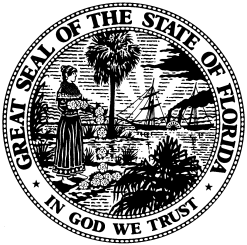 School Improvement Plan (SIP)for Juvenile Justice Education Programs2015-20162015-2016 SCHOOL IMPROVEMENT PLANPART I: SCHOOL INFORMATIONStudent Achievement Data: Use data from the Common Assessment to complete reading and mathematics goals. Programs may include math data from the math assessment used in 2014-2015.AdministratorsList your school’s on-site administrators who are responsible for educational services (e.g., principal, lead educator) and briefly describe their certification(s), number of years at the current school, number of years as an administrator, and their prior performance record with increasing student achievement at each school.  Include the history of common assessment data learning gains.  Programs may include math data from the math assessment used in 2014-2015. The school may include the history ofAmbitious but Achievable Annual Measurable Objective (AMO) progress.Instructional CoachesList your school’s instructional coaches and briefly describe their certification(s), number of years at the current school, number of years as an instructional coach, and their prior performance record with increasing student achievement at each school. Include the history of common assessment data learning gains. Programs may include math data from the math assessment used in 2014-2015. The school may include the history of AMO progress. Instructional coaches described in this section are only those who are fully released or part-time teachers in reading, mathematics, or science. Effective and Highly Effective TeachersList your school’s highly effective teachers and briefly describe their certification(s), number of years at the current school, number of years as a teacher, and their prior performance record with increasing student achievement at each school. Include the history of common assessment data learning gains. Programs may include math data from the math assessment used in 2014-2015. The school may include the history of AMO progress. Highly effective teachers refers to teachers who provide instruction in core academic subjects, hold an acceptable bachelor’s degree or higher, have a valid temporary or professional certificate, and whose students demonstrate learning gains via the common assessment, end of course exams, or any supplemental assessment the school uses.Effective and Highly Effective TeachersDescribe the school-based strategies that will be used to recruit and retain high quality, highly effective teachers to the school.Non-Highly Effective InstructorsProvide the number of instructional staff and paraprofessionals that are teaching out-of-field and who are NOT highly effective. *When using percentages, include the number of teachers the percentage represents (e.g., 70% (35)).Staff DemographicsPlease complete the following demographic information about the instructional staff in the school who are teaching at least one academic course.*When using percentages, include the number of teachers the percentage represents (e.g., 70% (35)).Teacher Mentoring ProgramPlease describe the school’s teacher mentoring program by including the names of mentors, the name(s) of mentees, rationale for the pairing, and the planned mentoring activities.*Grades 6-12 Only- Sec. 1003.413 (2)(b) F.SFor schools with Grades 6-12, describe the plan to ensure that teaching reading strategies is the responsibility of every teacher.*High Schools OnlyNote: Required for High School- Sec. 1003.413 (2)(g)(j) F.S.How does the school incorporate applied and integrated courses to help students see the relationships between subjects and relevance to their future?How does the school incorporate students’ academic and career planning, as well as promote student course selections, so that students’ course of study is personally meaningful to their future?Postsecondary TransitionNote: Required for High School- Sec. 1008.37(4), F.S. Describe strategies for improving student readiness for the public postsecondary level based on annual analysis of the High School Feedback Report.PART II: EXPECTED IMPROVEMENTSReading GoalsPlease refer to questions below to guide your responses when completing the goal chart. Specific responses are not required for each question on the template.* When using percentages, include the number of students the percentage represents (e.g., 70% (35)).Reading Professional DevelopmentReading Budget (Insert rows as needed)End of Reading GoalsMathematics GoalsPlease refer to questions below to guide your responses when completing the goal chart.  Specific responses are not required for each question on the template.* When using percentages, include the number of students the percentage represents (e.g. 70% (35)).Algebra End-of-Course (EOC) Goals* When using percentages, include the number of students the percentage represents (e.g., 70% (35)).Algebra End-of-Course (EOC) Goals* When using percentages, include the number of students the percentage represents (e.g., 70% (35)).End of Algebra EOC GoalsGeometry End-of-Course Goals* When using percentages, include the number of students the percentage represents (e.g., 70% (35)).Mathematics Professional DevelopmentEnd of Geometry EOC GoalsMathematics BudgetEnd of Mathematics GoalsBiology End-of-Course (EOC) Goals* When using percentages, include the number of students the percentage represents next to the percentage (e.g. 70% (35)). FCAT Science Exam Goals (8th Grade Only)* When using percentages, include the number of students the percentage represents next to the percentage (e.g. 70% (35)). Science Professional DevelopmentScience Budget (Insert rows as needed)End of Science GoalsCivics End-of-Course (EOC) Goals (Middle School Students Only)* When using percentages, include the number of students the percentage represents (e.g., 70% (35)).Civics Professional DevelopmentCivics Budget (Insert rows as needed)End of Civics GoalsU.S. History End-of-Course (EOC) Goals * When using percentages, include the number of students the percentage represents (e.g., 70% (35)).U.S. History Professional DevelopmentU.S. History Budget (Insert rows as needed)End of U.S. History GoalsCareer Education GoalsPlease refer to questions below to guide your responses when completing the goal chart.  Specific responses are not required for each question on the template.* When using percentages, include the number of students the percentage represents next to the percentage (e.g. 70% (35)). Career Education Professional DevelopmentCareer Education Goal(s) Budget (Insert rows as needed)End of Career Education Goal(s)Transition Goal(s)Please refer to questions below to guide your responses when completing the goal chart.  Specific responses are not required for each question on the template.* When using percentages, include the number of students the percentage represents next to the percentage (e.g. 70% (35)). Transition Professional DevelopmentTransition Budget (Insert rows as needed)End of Transition Goal(s)Attendance Goal(s) (For Day Treatment Programs Only)Please refer to questions below to guide your responses when completing the goal chart. Specific responses are not required for each question on the template.* When using percentages, include the number of students the percentage represents next to the percentage (e.g. 70% (35)). Attendance Professional DevelopmentAttendance Budget (Insert rows as needed)End of Attendance GoalsFinal Budget (Insert rows as needed)School Advisory CouncilSchool Advisory Council (SAC) Membership ComplianceThe majority of the SAC members are not employed by the school district. The SAC is composed of the principal and an appropriately balanced number of teachers, education support employees, students (for middle and high school only), parents, and other business and community citizens who are representative of the ethnic, racial, and economic community served by the school. Please verify the statement above by selecting “Yes” or “No” below.         Yes										             	XNoSchool Name: OIHHDistrict Name: OkeechobeePrincipal:  Darren HotmireSuperintendent: Ken KenworthySAC Chair: Date of School Board Approval:PositionNameDegree(s)/Certification(s)Number of Years at Current SchoolNumber of Years as an AdministratorPrior Performance Record (include prior common assessment data learning gains). The school may include AMO progress along with the associated school year.PrincipalLead EducatorDarren HotmireMA/Secondary Education, English, Social Studies Reading Endorsement, ESOL, ESE certified6114 students earned SafeStaff Certificates. 70% (21/30) made reading grade level gains on New Century Exit Assessments. Of 30 students tested, the average grade level gain was .7. In FCAT Writes 70% of students  (6/8) students achieved a 3.0 or better. 100% achieved a 2.5 or better.Subject AreaNameDegree(s)/Certification(s)Number of Years at Current SchoolNumber of Years as an Instructional CoachPrior Performance Record (include prior common assessment data learning gains). The school may include AMO progress along with the associated school year.Lead EducatorDarren HotmireMA/Secondary Education, English, Social Studies Reading Endorsement, ESOL, ESE certified5114 students earned SafeStaff Certificates. 70% (21/30) made reading grade level gains on New Century Exit Assessments. Of 30 students tested, the average grade level gain was .7. In FCAT Writes 70% of students  (6/8) students achieved a 3.0 or better. 100% achieved a 2.5 or better.Subject AreaNameDegree(s)/Certification(s)Number of Years at Current SchoolNumber of Years as an Instructional TeacherPrior Performance Record (include prior common assessment data learning gains). The school may include AMO progress along with the associated school year.Reading/English/BusinessAlicia WoodallBA/Education Certified in Reading, English and Business  1  11“Excel” Award for student for 3 year consecutive reading gains. 32/41 (78%) students made gains on Common Assessment in Reading Description of StrategyPerson ResponsibleProjected Completion DateNot Applicable (If not, please explain why)Reimburse college tuition for course work teachers must complet to be highly qualifiedDr. John ZeuliOn GoingReimburse college tuition for course work teachers must complete to be highly qualifiedReimbursement for all certification tests and certification renewalsDr. John ZeuliOn GoingReimbursement for all certification tests and certification renewalsSalary increases for teachers who obtain highly qualified status in high need areasDr. John ZeuliOn GoingSalary increases for teachers who obtain highly qualified status in high need areasNumber of staff and paraprofessionals that are teaching out-of-field and who are not highly effective.Provide the strategies that are being implemented to support the staff in becoming highly effectiveJames StewardMentoring from Effective TeacherContact with the Okeechobee County School board to ensure she is on track with certificationComplete items as identified on teachers Certificate of Eligibility within the course of the year.Total Number of Instructional Staff% of First-Year Teachers % of Teachers with 1-5 Years of Experience% of Teachers with 6-14 Years of Experience% of Teachers with 15+ Years of Experience% of Teachers with Advanced Degrees% Highly Effective Teachers% Reading Endorsed Teachers% National Board Certified Teachers% ESOL EndorsedTeachers30%33%66%33%33%66%66%33%Mentor NameMentee AssignedRationale for Pairing Planned Mentoring ActivitiesDarren HotmireSteward JamesLead Teacher relationshipInformal/formal walkthrough observation monthly. Joint review and analysis of data with use of thinking maps to develop tactical and strategic improvements in the classroom setting and instruction deliveryAll students’ reading abilities will be evaluated within 10 school days of entering the program.  Students in need of assistance to improve their reading level will receive assistance along with having access to a wide range of vocabulary books. Assistance will be in form of specific coursework designed to improve students’ reading as well as structured reading accomplished during regular educational courses, including both vocational and academic courses.   It is expected that teachers will provide reading activities in all classes in which students are enrolled in order to help students learn about their subject and to improve their overall reading performance. Teachers with assigned classes other than reading who are not reading endorsed will take at least one reading endorsement course per year until they obtain their reading endorsement.  Content area course curriculum will be supplemented with reading comprehension activities using supplemental resources (e.g., edhelper.com). Student reading abilities will be evaluated using New Century Education (NCE), Florida Department of Juvenile Justice Common Assessment, Florida Ready to Work (WIN).  NCE and Common Core assessments will be conducted upon entry and exit.  FAIR and NCE assessments will be used to conduct progress monitoring.  FAIR will be conducted three times during the school year.  NCE progress is available continuously and will be checked monthly.  Incentives will be provided to students earning progress on NCE. Formal Components of the Reading Plan: Okeechobee Intensive Halfway House’s reading plan is designed to be in accord with Okeechobee County School District’s Reading Requirements for all students.  Upon entering OIHH, students are administered New Century Reading Pre-test as well as other required state tests to determine a student’s reading proficiency.  Other initial screening instruments are also used by teachers to determine a student’s proficiency and to adapt instruction accordingly, including the student’s prior FCAT reading scores, and other formal and informal teacher assessments.   After students have completed the initial reading assessment they are expected to be enrolled continuously in intensive reading if they have not passed FCAT reading at grade levels as outlined in the Okeechobee County Reading Plan. The duration of time per day students are enrolled in intensive reading will be dependent on their fluency levels as indicated on a state or district score. Overall, it is expected that students will spend at least 90 minutes per day reading in their intensive reading class or other courses. Reading in courses other than intensive reading must be included in teachers’ lesson plans in order to document that students are reading 90 minutes every day. Since some students spend the majority of their day enrolled in vocational courses, vocational instructors will also document reading in their classes, which is expected to be at least 45 minutes per day. Administrative staff will support teachers’ efforts to improve reading at the OIHH and will provide teachers with the curriculum resources endorsed by the district’s reading plan used to improve students’ reading. Administrative staff will also help monitor students’ progress in reading. Student grades, New Century, WIN, and FAIR reading reports will be used as monitoring tools for reading progress. Teachers will report progress monthly at treatment team meetings. Students not making monthly progress will receive reading goal revisions along with strategies adjusted to help them progress. In addition, the Diagnostic Assessments of Reading (DAR) test will also be available to reading teachers in order to diagnose problems for students that are not making progress.OIHH offers career and vocational training in the Administrative Office Specialist and Building Technology Career Technical Programs. All students are enrolled in courses leading to OCPs and certification.  95 percent of students complete at least one course toward an OCP in one of the previously mentioned career and vocational areas.  Additionally, Project based learning (PBL) activities include exploratory activities of careers associated with projects.  SafeServe Food Handling and Florida Ready to Work, as funded, is incorporated into reading and vocational courses leading to additional industry certification.  These programs make explicit connections between academic subjects and the students’ futures.  Teachers contribute to student’s awareness by incorporating real world problems situations into content area classesAll students meet with the lead teacher/counselor within 14 days of enrollment to develop an Individual Academic Plans or Individual Education Plans through a comprehensive evaluation of the student’s needs.  Student, teacher, and parent input are used in developing IAP/IEPs and all student IAP/IEPs include goals and objectives in career planning.  All students use career exploration tools like Bridges.com (Choices), Facts.Org, or employflorida.com.  Students are enrolled and obtain certifications from Florida Ready to Work.  All students are enrolled in one or more vocational courses leading to an OCP.  Academically, all high school students have a four year graduation plan and take courses required to complete those requirements.Academic education generally focuses on improvements in reading, mathematics, and writing. Students nonetheless earn high school credits in a wide range of academic courses. Academic teachers also supplement the curriculum with computer-based instruction.  All students have access to a computer at least 6 hours per week.  Students make use of computers for computer-assisted instruction, conducting research, career inventories, and to learn word processing skills. As mentioned, all students have access to career and vocational training. OIHH also includes a Computer lab which offers students CTE training that focuses on WIN certifications, workplace focused math and literacy, employability skills, and PLATO and FLVS centered computer classes. Vocational and academic teachers also collaborate to teach reading and math across the curriculum areas. The academic teachers provide additional assistance in teaching applied vocational mathematics topics specific to the vocation trades.As the following link indicates, there is no data available for OIHH on the High School Feedback Report. 
http://data.fldoe.org/readiness/default.cfmHowever, students use New Century Education computer software that provides students with customized curriculum designed to address student weaknesses, fill gaps, and raise student Math and English skills. Guiding Questions to Inform the Problem-Solving ProcessBased on a comparison of 2013-14 common assessment data and 2014-15 common assessment data, what was the percent increase or decrease of students maintaining  learning gains? What percentage of students made learning gains?What was the percent increase or decrease of students making learning gains? What are the anticipated barriers to increasing the percentage of students making learning gains?What strategies will be implemented to increase and maintain proficiency for these students?What additional supplemental interventions/remediation will be provided for students not achieving learning gains?READING GOALSREADING GOALSREADING GOALSProblem-Solving Process to Increase Student AchievementProblem-Solving Process to Increase Student AchievementProblem-Solving Process to Increase Student AchievementProblem-Solving Process to Increase Student AchievementProblem-Solving Process to Increase Student AchievementProblem-Solving Process to Increase Student AchievementBased on the analysis of student achievement data, and reference to “Guiding Questions”, identify and define areas in need of improvement for the following group:Based on the analysis of student achievement data, and reference to “Guiding Questions”, identify and define areas in need of improvement for the following group:Based on the analysis of student achievement data, and reference to “Guiding Questions”, identify and define areas in need of improvement for the following group:Anticipated BarrierStrategyPerson or Position Responsible for MonitoringPerson or Position Responsible for MonitoringProcess Used to Determine Effectiveness of StrategyEvaluation Tool1.   Percentage of students making learning gains  in reading.Reading Goal #1:1.   Percentage of students making learning gains  in reading.Reading Goal #1:1.   Percentage of students making learning gains  in reading.Reading Goal #1:Students average .9 grade levels behind their peers, and significantly lack vocabulary and reading skill levels of peers.1.1.Remediation using New Century Education’s targeted interactive lessons.  Small group instruction in intensive reading classes.  Heavy emphasis on content area reading instruction, and project based learning1.1. Ms. Woodall1.1 Monthly reports at individual student treatment team meetings.  Analysis of monthly gains reports from new Century and progress monitoring using FAIR.1.1 Monthly reports at individual student treatment team meetings.  Analysis of monthly gains reports from new Century and progress monitoring using FAIR.1.1. FAIR, New Century, Common Assessment.For 2015 New Century Education, 83% (25/30)  percent of students will make gains on their Common Assessment scores.  On NCE students will close the gap between actual and grade level expectations in reading skills during their residence at Okeechobee Intensive Halfway House.  During a typical 9 month stay the students will gain 2.5 years or more on their reading grade level.    2015 Current Level of Performance:*2016 Expected Level of Performance:*Students average .9 grade levels behind their peers, and significantly lack vocabulary and reading skill levels of peers.1.1.Remediation using New Century Education’s targeted interactive lessons.  Small group instruction in intensive reading classes.  Heavy emphasis on content area reading instruction, and project based learning1.1. Ms. Woodall1.1 Monthly reports at individual student treatment team meetings.  Analysis of monthly gains reports from new Century and progress monitoring using FAIR.1.1 Monthly reports at individual student treatment team meetings.  Analysis of monthly gains reports from new Century and progress monitoring using FAIR.1.1. FAIR, New Century, Common Assessment.For 2015 New Century Education, 83% (25/30)  percent of students will make gains on their Common Assessment scores.  On NCE students will close the gap between actual and grade level expectations in reading skills during their residence at Okeechobee Intensive Halfway House.  During a typical 9 month stay the students will gain 2.5 years or more on their reading grade level.    32/41(71%) students testing on the Common Assessment made gains. 30/42 (71%) students testing on New Century Education made gains.  The average NCE gain was 2.4 grades levels.85% (26/ 30)of students testing on the new common assessment will make gains. (26/30) 85% testing on New Century will make gains of 2.5 or more grade levels.Students average .9 grade levels behind their peers, and significantly lack vocabulary and reading skill levels of peers.1.1.Remediation using New Century Education’s targeted interactive lessons.  Small group instruction in intensive reading classes.  Heavy emphasis on content area reading instruction, and project based learning1.1. Ms. Woodall1.1 Monthly reports at individual student treatment team meetings.  Analysis of monthly gains reports from new Century and progress monitoring using FAIR.1.1 Monthly reports at individual student treatment team meetings.  Analysis of monthly gains reports from new Century and progress monitoring using FAIR.1.1. FAIR, New Century, Common Assessment.For 2015 New Century Education, 83% (25/30)  percent of students will make gains on their Common Assessment scores.  On NCE students will close the gap between actual and grade level expectations in reading skills during their residence at Okeechobee Intensive Halfway House.  During a typical 9 month stay the students will gain 2.5 years or more on their reading grade level.    1.2.. Students are apathetic and do not see the value in performing to their best, especially on the exit test.1.2. Incentives for monthly gains and for exit testing.1.2. Ms. Woodall, reading coach1.2. Review of G4S School Report Card as students complete exit testing1.2. Review of G4S School Report Card as students complete exit testing1.2. G4s School Report CardFor 2015 New Century Education, 83% (25/30)  percent of students will make gains on their Common Assessment scores.  On NCE students will close the gap between actual and grade level expectations in reading skills during their residence at Okeechobee Intensive Halfway House.  During a typical 9 month stay the students will gain 2.5 years or more on their reading grade level.    Students do not perform as well on state mandated assessments as they do on New Century 1.3.Implement extended lessons once per week in math and readingIncentives for time on task in state mandated assessments1.3. Ms. Woodall and Mr. James  1.3. Review of lesson plans; FSA results 1.3. Review of lesson plans; FSA results 1.3. Lesson Plans/walkthrough evaluations.2.   Percentage of students passing the FSA ELA at Achievement Levels 3, 4, or 5.Reading Goal #2:2.   Percentage of students passing the FSA ELA at Achievement Levels 3, 4, or 5.Reading Goal #2:2.   Percentage of students passing the FSA ELA at Achievement Levels 3, 4, or 5.Reading Goal #2:1.1.1.1 Passing the FSA ELA is a barrier for our population which consists of mostly 8, 9th graders or higher level students who have previously struggled in classes. Students have had poor attendance and have gaps in basic skills1.1.1.1. Redesign the curriculum to exploit new assessment expectations rules and spread out Language Art  instruction.  Use New Century to fill skill gaps and focus classroom instruction.1.1.Ms. Woodall  and Mr. James1.1. NCE Gains / 28 day treatment team progress evaluations and practice test resultsFSA ELA scoresPrepare all students to pass the FSA ELA. 50% (5/10) or more of the students who take the FSA ELA will pass it.2015 Current Level of Performance:*2016 Expected Level of Performance:*1.1.1.1 Passing the FSA ELA is a barrier for our population which consists of mostly 8, 9th graders or higher level students who have previously struggled in classes. Students have had poor attendance and have gaps in basic skills1.1.1.1. Redesign the curriculum to exploit new assessment expectations rules and spread out Language Art  instruction.  Use New Century to fill skill gaps and focus classroom instruction.1.1.Ms. Woodall  and Mr. James1.1. NCE Gains / 28 day treatment team progress evaluations and practice test resultsFSA ELA scoresPrepare all students to pass the FSA ELA. 50% (5/10) or more of the students who take the FSA ELA will pass it.0% of students passed the FSA ELA at a level 3, 4, or 5 in the 2014-15 school year. 30% (3/10) of students will pass the FSA ELA at a level 3 or above. 1.1.1.1 Passing the FSA ELA is a barrier for our population which consists of mostly 8, 9th graders or higher level students who have previously struggled in classes. Students have had poor attendance and have gaps in basic skills1.1.1.1. Redesign the curriculum to exploit new assessment expectations rules and spread out Language Art  instruction.  Use New Century to fill skill gaps and focus classroom instruction.1.1.Ms. Woodall  and Mr. James1.1. NCE Gains / 28 day treatment team progress evaluations and practice test resultsFSA ELA scoresPrepare all students to pass the FSA ELA. 50% (5/10) or more of the students who take the FSA ELA will pass it.Students are apathetic regarding taking the test1.2. Use reinforcements/incentives  1.2.   English teacher1.2.  NCE Gains1.2. ELA FSA scoresPrepare all students to pass the FSA ELA. 50% (5/10) or more of the students who take the FSA ELA will pass it.2.1.Higher level material will be provided for students that are excelling in the classroom2.1.Teacher1.2.Progress monitoring by classroom teacher through formal and informal assessments and how students respond to instruction and/or intervention as needed1.2.Unit AssessmentsFormal/Informal Evaluations2.1.Higher level material will be provided for students that are excelling in the classroomBased on Ambitious but Achievable Annual Measurable Objectives (AMOs), Reading and Math Performance TargetBased on Ambitious but Achievable Annual Measurable Objectives (AMOs), Reading and Math Performance Target2015-162016-172017-182018-192019-202020=213. Ambitious but Achievable Annual Measurable Objectives (AMOs). In six year school will reduce their achievement gap by 50%. Baseline data 2015-16Reading Goal #3 Enter narrative for the goal in this box.N/AReading Goal #3 Enter narrative for the goal in this box.N/AProfessional Development (PD) aligned with Strategies through Professional Learning Community (PLC) or PD ActivityPlease note that each Strategy does not require a professional development or PLC activity.Professional Development (PD) aligned with Strategies through Professional Learning Community (PLC) or PD ActivityPlease note that each Strategy does not require a professional development or PLC activity.Professional Development (PD) aligned with Strategies through Professional Learning Community (PLC) or PD ActivityPlease note that each Strategy does not require a professional development or PLC activity.Professional Development (PD) aligned with Strategies through Professional Learning Community (PLC) or PD ActivityPlease note that each Strategy does not require a professional development or PLC activity.Professional Development (PD) aligned with Strategies through Professional Learning Community (PLC) or PD ActivityPlease note that each Strategy does not require a professional development or PLC activity.Professional Development (PD) aligned with Strategies through Professional Learning Community (PLC) or PD ActivityPlease note that each Strategy does not require a professional development or PLC activity.Professional Development (PD) aligned with Strategies through Professional Learning Community (PLC) or PD ActivityPlease note that each Strategy does not require a professional development or PLC activity.PD Content /Topicand/or PLC FocusGrade Level/SubjectPD Facilitatorand/orPLC LeaderPD Participants (e.g. , PLC, subject, grade level, or school-wide)Target Dates and Schedules(e.g. , Early Release) and Schedules (e.g., frequency of meetings)Strategy for Follow-up/MonitoringPerson or Position Responsible for MonitoringLiteracy Conference6-12 To be determined by districtWoodallTBDObservation of Classroom instructionMr. HotmireMonthly analysis of gains data compared to time on task in NCE reading6-12Hotmire WoodallMonthly Teacher in- servicesObservation of Classroom instructionMr. HotmirePBL: Project Based Learning6-12CEASS Team in conjunction with Mr. HotmireWoodall Monthly teacher in-services, observation of PBL presentationsObservation of Classroom instruction/PBL presentationsMr. Hotmire, PBL Team MembersInclude only school-based funded activities/materials and exclude district funded activities/materials.Include only school-based funded activities/materials and exclude district funded activities/materials.Include only school-based funded activities/materials and exclude district funded activities/materials.Include only school-based funded activities/materials and exclude district funded activities/materials.Evidence-based Program(s)/Materials(s)Evidence-based Program(s)/Materials(s)Evidence-based Program(s)/Materials(s)Evidence-based Program(s)/Materials(s)StrategyDescription of ResourcesFunding SourceAvailable AmountLibrary books & other reading materialsHigh interest reading materials for school library, satellite library in dorm, and student check-outSchool budget$1000Reading texts aligned with district core and supplementary approved materialImpact readers and other approved reading materials (including hi/lo books)Instructional Materials$2,000Subtotal: 3,000TechnologyTechnologyTechnologyTechnologyStrategyDescription of ResourcesFunding SourceAvailable AmountFocus on needed areas of remediation, such as reading comprehension, inference, and vocabularyPlato resource for individuals, FLVS opportunities; Renewal & maintenance of existing licenses.Title I3,000Florida Ready to Work software in readingStudents will work on reading improvement using Florida Ready to Work reading software so that they may earn a industry-recognized work certification.Title 1Subtotal:3,000Subtotal:3,000Subtotal:3,000Subtotal:3,000Professional DevelopmentProfessional DevelopmentProfessional DevelopmentProfessional DevelopmentStrategyDescription of ResourcesFunding SourceAvailable AmountEnroll content area teachers in reading courses300New Century and Florida Ready to Work TrainingState, district, and IRSC reading classesProfessional Development Budget500Subtotal :800OtherOtherOtherOtherTitle 1StrategyStrategyStrategyStrategyDescription of ResourcesFunding SourceAvailable Amount Grand Total: 6,800 Guiding Questions to Inform the Problem-Solving ProcessBased on a comparison of 2013-14 common assessment data and 2014-15 common assessment data, what was the percent increase or decrease of students maintaining learning gains?  What percentage of students made learning gains?What was the percent increase or decrease of students making learning gains? What are the anticipated barriers to increasing the percentage of students making learning gains?What strategies will be implemented to increase and maintain proficiency for these students?What additional supplemental interventions/remediation will be provided for students not achieving learning gains?MATHEMATICS GOALSMATHEMATICS GOALSMATHEMATICS GOALSProblem-Solving Process to Increase Student AchievementProblem-Solving Process to Increase Student AchievementProblem-Solving Process to Increase Student AchievementProblem-Solving Process to Increase Student AchievementProblem-Solving Process to Increase Student AchievementProblem-Solving Process to Increase Student AchievementBased on the analysis of student achievement data, and reference to “Guiding Questions”, identify and define areas in need of improvement for the following group:Based on the analysis of student achievement data, and reference to “Guiding Questions”, identify and define areas in need of improvement for the following group:Based on the analysis of student achievement data, and reference to “Guiding Questions”, identify and define areas in need of improvement for the following group:Anticipated BarrierStrategyPerson or Position Responsible for MonitoringPerson or Position Responsible for MonitoringProcess Used to Determine Effectiveness of StrategyEvaluation Tool1. Percentage of students making learning gains in mathematics. Mathematics Goal #1:1. Percentage of students making learning gains in mathematics. Mathematics Goal #1:1. Percentage of students making learning gains in mathematics. Mathematics Goal #1:1.1.  Many of OIHH students have had poor attendance and have skill gaps in basic skills (multiplication) or precursor skills like working with fractions or decimals1.1. Use progress incentives with New Century Education and supplement with individual tutoring.1.1. Math  teacher1.1. Monthly reports at formal educational treatment team meetings detailing student progress in mathematics1.1. Monthly reports at formal educational treatment team meetings detailing student progress in mathematics1.1. New Century education gains in mathematics as well as New Century Education post-test in mathematics Students will be expected to make gains to close the gap between actual and grade level expectations in mathematical knowledge and skills.  During a youth’s residence at OIHH, which typically lasts 9 months, we expect a 1.5 grade level increase.  2015 Current Level of Performance:*2016 Expected Level of Performance:*1.1.  Many of OIHH students have had poor attendance and have skill gaps in basic skills (multiplication) or precursor skills like working with fractions or decimals1.1. Use progress incentives with New Century Education and supplement with individual tutoring.1.1. Math  teacher1.1. Monthly reports at formal educational treatment team meetings detailing student progress in mathematics1.1. Monthly reports at formal educational treatment team meetings detailing student progress in mathematics1.1. New Century education gains in mathematics as well as New Century Education post-test in mathematics Students will be expected to make gains to close the gap between actual and grade level expectations in mathematical knowledge and skills.  During a youth’s residence at OIHH, which typically lasts 9 months, we expect a 1.5 grade level increase.  4 of 5 (80%) students testing on the Common Assessment made gains. 32 of 41 (83%) students testing on New Century Education made gains.  The average NCE gain was 2.0 grades levels.83% (25/ 30) of students testing on the new common assessment will make gains. (26/30) 85% testing on New Century will make gains of 2.0 or more grade levels.1.1.  Many of OIHH students have had poor attendance and have skill gaps in basic skills (multiplication) or precursor skills like working with fractions or decimals1.1. Use progress incentives with New Century Education and supplement with individual tutoring.1.1. Math  teacher1.1. Monthly reports at formal educational treatment team meetings detailing student progress in mathematics1.1. Monthly reports at formal educational treatment team meetings detailing student progress in mathematics1.1. New Century education gains in mathematics as well as New Century Education post-test in mathematics Students will be expected to make gains to close the gap between actual and grade level expectations in mathematical knowledge and skills.  During a youth’s residence at OIHH, which typically lasts 9 months, we expect a 1.5 grade level increase.  Many OIHH students work toward GEDs.  These students typically are not motivated to pass the Pre/posttests or EOCs since the GED does not require passing it.Use New Century and supplement with small group study to remediate on basic skills while teaching Algebra 1 and Geometry EOC content, particularly for those students seeking a standard diploma.  1.2.   Math teacher1.2. Evaluation of students’ progress on the EOC exams as well as the GED math exams.  1.2. Evaluation of students’ progress on the EOC exams as well as the GED math exams.  1.2. EOC and GED scores compared to progress data. Students will be expected to make gains to close the gap between actual and grade level expectations in mathematical knowledge and skills.  During a youth’s residence at OIHH, which typically lasts 9 months, we expect a 1.5 grade level increase.  1.3   Students are typically unfamiliar with the kind of math problems they will face in the world of work.1.3.   Supplement instruction with WIN software.  Also include real world math problems in vocational classes.1.3.   Math teacher1.3. WIN gains reports as well as WIN pre/post data.  Vocational Instructor feedback.1.3. WIN gains reports as well as WIN pre/post data.  Vocational Instructor feedback.1.3.  Florida Ready to work Certifications issued.Based on Ambitious but Achievable Annual Measurable Objectives (AMOs),Reading and Math Performance TargetBased on Ambitious but Achievable Annual Measurable Objectives (AMOs),Reading and Math Performance Target2015-162016-172017-182018-20192019-202020-212. Ambitious but Achievable Annual Measurable Objectives (AMOs). In six year school will reduce their achievement gap by 50%.Baseline data 2014-15Mathematics Goal #2:NAMathematics Goal #2:NAAlgebra I EOC GoalsAlgebra I EOC GoalsAlgebra I EOC GoalsAlgebra I EOC GoalsProblem-Solving Process to Increase Student AchievementProblem-Solving Process to Increase Student AchievementProblem-Solving Process to Increase Student AchievementProblem-Solving Process to Increase Student AchievementProblem-Solving Process to Increase Student AchievementProblem-Solving Process to Increase Student AchievementBased on the analysis of student achievement data, and reference to “Guiding Questions”, identify and define areas in need of improvement for the following group:Based on the analysis of student achievement data, and reference to “Guiding Questions”, identify and define areas in need of improvement for the following group:Based on the analysis of student achievement data, and reference to “Guiding Questions”, identify and define areas in need of improvement for the following group:Based on the analysis of student achievement data, and reference to “Guiding Questions”, identify and define areas in need of improvement for the following group:Anticipated BarrierStrategyPerson or Position Responsible for MonitoringProcess Used to Determine Effectiveness of StrategyEvaluation ToolEvaluation Tool1.   Students score at least Achievement Level 3 in Algebra. 1.   Students score at least Achievement Level 3 in Algebra. 1.   Students score at least Achievement Level 3 in Algebra. 1.   Students score at least Achievement Level 3 in Algebra. 1.1 Passing Algebra 1 EOC is the most difficult barrier to graduation for our population which consists of mostly 8, 9th graders or higher level students who have previously failed an Algebra course. .Students have had poor attendance and have gaps in basic skills 1.1. Redesign the curriculum to exploit new graduation rules and spread out Algebra one instruction.  Use New Century to fill skill gaps and focus classroom instruction on Linear Algebra1.1.  Math teacher1.1. NCE Gains / 28 day treatment team progress evaluations and practice test resultsEOC scoresEOC scoresAlgebra I Goal #1:Prepare all students to pass the Algebra 1 EOC.  50%  (5/10) or more of the students who take the EOC at OIHH will pass it.Algebra I Goal #1:Prepare all students to pass the Algebra 1 EOC.  50%  (5/10) or more of the students who take the EOC at OIHH will pass it.2015 Current Level of Performance:*2016 Expected Level of Performance:*1.1 Passing Algebra 1 EOC is the most difficult barrier to graduation for our population which consists of mostly 8, 9th graders or higher level students who have previously failed an Algebra course. .Students have had poor attendance and have gaps in basic skills 1.1. Redesign the curriculum to exploit new graduation rules and spread out Algebra one instruction.  Use New Century to fill skill gaps and focus classroom instruction on Linear Algebra1.1.  Math teacher1.1. NCE Gains / 28 day treatment team progress evaluations and practice test resultsEOC scoresEOC scoresAlgebra I Goal #1:Prepare all students to pass the Algebra 1 EOC.  50%  (5/10) or more of the students who take the EOC at OIHH will pass it.Algebra I Goal #1:Prepare all students to pass the Algebra 1 EOC.  50%  (5/10) or more of the students who take the EOC at OIHH will pass it.25% (0 of 4) scored a level 2.  One student passed with a level 3 or higher.30% (3/10)or higher level 3 passing rate on the Algebra 1 EOC.  1.1 Passing Algebra 1 EOC is the most difficult barrier to graduation for our population which consists of mostly 8, 9th graders or higher level students who have previously failed an Algebra course. .Students have had poor attendance and have gaps in basic skills 1.1. Redesign the curriculum to exploit new graduation rules and spread out Algebra one instruction.  Use New Century to fill skill gaps and focus classroom instruction on Linear Algebra1.1.  Math teacher1.1. NCE Gains / 28 day treatment team progress evaluations and practice test resultsEOC scoresEOC scoresAlgebra I Goal #1:Prepare all students to pass the Algebra 1 EOC.  50%  (5/10) or more of the students who take the EOC at OIHH will pass it.Algebra I Goal #1:Prepare all students to pass the Algebra 1 EOC.  50%  (5/10) or more of the students who take the EOC at OIHH will pass it.Students are apathetic regarding taking the testStudents do not have good test taking skills Students are apathetic regarding taking the testStudents do not have good test taking skills Students are apathetic regarding taking the test1.2. Use reinforcements/incentives  1.2.   Math teacher1.2.  NCE Gains1.2. EOC scores1.2. EOC scoresAlgebra I Goal #1:Prepare all students to pass the Algebra 1 EOC.  50%  (5/10) or more of the students who take the EOC at OIHH will pass it.Algebra I Goal #1:Prepare all students to pass the Algebra 1 EOC.  50%  (5/10) or more of the students who take the EOC at OIHH will pass it.Students are apathetic regarding taking the testStudents do not have good test taking skills Students are apathetic regarding taking the testStudents do not have good test taking skills Students do not have good test taking skills 1.3. Use released tests in “prep” classes1.3.   Math teacher1.3. Student progress.  Successively improve practice test results.1.3. EOC scores1.3. EOC scoresBased on the analysis of student achievement data, and reference to “Guiding Questions”, identify and define areas in need of improvement for the following group:Based on the analysis of student achievement data, and reference to “Guiding Questions”, identify and define areas in need of improvement for the following group:Based on the analysis of student achievement data, and reference to “Guiding Questions”, identify and define areas in need of improvement for the following group:Based on the analysis of student achievement data, and reference to “Guiding Questions”, identify and define areas in need of improvement for the following group:Anticipated BarrierStrategyPerson or Position Responsible for MonitoringProcess Used to Determine Effectiveness of StrategyEvaluation ToolEvaluation Tool2.   Students scoring at or above Achievement Levels 4 and 5 in Algebra.2.   Students scoring at or above Achievement Levels 4 and 5 in Algebra.2.   Students scoring at or above Achievement Levels 4 and 5 in Algebra.2.   Students scoring at or above Achievement Levels 4 and 5 in Algebra.2.1. Most students complete some portion of the class at a different school.  No students have scored greater than a 3.2.1. Use peer to peer teaching from students in more advanced classes.2.1..   Math teacher2.1. Students demonstrating success will be given supplemental activities assisted by more advanced students while the math teacher focuses on struggling students.2.1. EOC scores2.1. EOC scoresAlgebra I Goal #2:Prepare all students to pass the Algebra 1 EOC.  50% or more of the students who take the EOC at OIHH will pass it.Algebra I Goal #2:Prepare all students to pass the Algebra 1 EOC.  50% or more of the students who take the EOC at OIHH will pass it.2015 Current Level of Performance:*2016 Expected Level of Performance:*2.1. Most students complete some portion of the class at a different school.  No students have scored greater than a 3.2.1. Use peer to peer teaching from students in more advanced classes.2.1..   Math teacher2.1. Students demonstrating success will be given supplemental activities assisted by more advanced students while the math teacher focuses on struggling students.2.1. EOC scores2.1. EOC scoresAlgebra I Goal #2:Prepare all students to pass the Algebra 1 EOC.  50% or more of the students who take the EOC at OIHH will pass it.Algebra I Goal #2:Prepare all students to pass the Algebra 1 EOC.  50% or more of the students who take the EOC at OIHH will pass it.0 Percent (0 of 8) scored over a 3.One or more students 1/10 (10%) will score 4 or 5 on the EOC.2.1. Most students complete some portion of the class at a different school.  No students have scored greater than a 3.2.1. Use peer to peer teaching from students in more advanced classes.2.1..   Math teacher2.1. Students demonstrating success will be given supplemental activities assisted by more advanced students while the math teacher focuses on struggling students.2.1. EOC scores2.1. EOC scoresAlgebra I Goal #2:Prepare all students to pass the Algebra 1 EOC.  50% or more of the students who take the EOC at OIHH will pass it.Algebra I Goal #2:Prepare all students to pass the Algebra 1 EOC.  50% or more of the students who take the EOC at OIHH will pass it.2.2.2.2.2.2.2.2.2.2.2.2.Algebra I Goal #2:Prepare all students to pass the Algebra 1 EOC.  50% or more of the students who take the EOC at OIHH will pass it.Algebra I Goal #2:Prepare all students to pass the Algebra 1 EOC.  50% or more of the students who take the EOC at OIHH will pass it.2.32.32.32.32.32.3Based on Ambitious but Achievable Annual Measurable Objectives (AMOs),Reading and Math Performance TargetBased on Ambitious but Achievable Annual Measurable Objectives (AMOs),Reading and Math Performance TargetBased on Ambitious but Achievable Annual Measurable Objectives (AMOs),Reading and Math Performance TargetBased on Ambitious but Achievable Annual Measurable Objectives (AMOs),Reading and Math Performance Target2015-162016-172017-182018-192019-202020-213. Ambitious but Achievable Annual Measurable Objectives (AMOs). In six year school will reduce their achievement gap by 50%.Baseline data 2014-15Baseline data 2014-15Baseline data 2014-15Algebra I Goal #3:NA.Algebra I Goal #3:NA.Algebra I Goal #3:NA.Algebra I Goal #3:NA.Algebra II EOC GoalsAlgebra II EOC GoalsAlgebra II EOC GoalsAlgebra II EOC GoalsProblem-Solving Process to Increase Student AchievementProblem-Solving Process to Increase Student AchievementProblem-Solving Process to Increase Student AchievementProblem-Solving Process to Increase Student AchievementProblem-Solving Process to Increase Student AchievementProblem-Solving Process to Increase Student AchievementBased on the analysis of student achievement data, and reference to “Guiding Questions”, identify and define areas in need of improvement for the following group:Based on the analysis of student achievement data, and reference to “Guiding Questions”, identify and define areas in need of improvement for the following group:Based on the analysis of student achievement data, and reference to “Guiding Questions”, identify and define areas in need of improvement for the following group:Based on the analysis of student achievement data, and reference to “Guiding Questions”, identify and define areas in need of improvement for the following group:Anticipated BarrierStrategyPerson or Position Responsible for MonitoringProcess Used to Determine Effectiveness of StrategyEvaluation ToolEvaluation Tool1.   Students score at least Achievement Level 3 in Algebra II. 1.   Students score at least Achievement Level 3 in Algebra II. 1.   Students score at least Achievement Level 3 in Algebra II. 1.   Students score at least Achievement Level 3 in Algebra II. 1.1. Students requiring the geometry EOC at OIHH either completed some or their entire Geometry course at another school and most likely had attendance gaps causing them to miss valuable information.Students will be given diagnostic testing and individual academic prescription based on their pretest results.1.1. Math Teacher1.1. Monthly Review of Progress1.1. File review1.1. File reviewAlgebraII  Goal #1:Algebra II is rarely completed at OIHH due to enrollment demographics (age, grade) and academic progression, and length of stay (less than 9 months).  Most of our students get stuck in Algebra 1.  Students will be given diagnostic testing and individual academic prescription based on their pretest results.AlgebraII  Goal #1:Algebra II is rarely completed at OIHH due to enrollment demographics (age, grade) and academic progression, and length of stay (less than 9 months).  Most of our students get stuck in Algebra 1.  Students will be given diagnostic testing and individual academic prescription based on their pretest results.2015 Current Level of Performance:*2016 Expected Level of Performance:*1.1. Students requiring the geometry EOC at OIHH either completed some or their entire Geometry course at another school and most likely had attendance gaps causing them to miss valuable information.Students will be given diagnostic testing and individual academic prescription based on their pretest results.1.1. Math Teacher1.1. Monthly Review of Progress1.1. File review1.1. File reviewAlgebraII  Goal #1:Algebra II is rarely completed at OIHH due to enrollment demographics (age, grade) and academic progression, and length of stay (less than 9 months).  Most of our students get stuck in Algebra 1.  Students will be given diagnostic testing and individual academic prescription based on their pretest results.AlgebraII  Goal #1:Algebra II is rarely completed at OIHH due to enrollment demographics (age, grade) and academic progression, and length of stay (less than 9 months).  Most of our students get stuck in Algebra 1.  Students will be given diagnostic testing and individual academic prescription based on their pretest results.No students tested for the Algebra II EOC.EOC scored 50% (1 of 2) will pass the Algebra II exam.1.1. Students requiring the geometry EOC at OIHH either completed some or their entire Geometry course at another school and most likely had attendance gaps causing them to miss valuable information.Students will be given diagnostic testing and individual academic prescription based on their pretest results.1.1. Math Teacher1.1. Monthly Review of Progress1.1. File review1.1. File reviewAlgebraII  Goal #1:Algebra II is rarely completed at OIHH due to enrollment demographics (age, grade) and academic progression, and length of stay (less than 9 months).  Most of our students get stuck in Algebra 1.  Students will be given diagnostic testing and individual academic prescription based on their pretest results.AlgebraII  Goal #1:Algebra II is rarely completed at OIHH due to enrollment demographics (age, grade) and academic progression, and length of stay (less than 9 months).  Most of our students get stuck in Algebra 1.  Students will be given diagnostic testing and individual academic prescription based on their pretest results.1.2.1.2.1.2.1.2.1.2.1.2.AlgebraII  Goal #1:Algebra II is rarely completed at OIHH due to enrollment demographics (age, grade) and academic progression, and length of stay (less than 9 months).  Most of our students get stuck in Algebra 1.  Students will be given diagnostic testing and individual academic prescription based on their pretest results.AlgebraII  Goal #1:Algebra II is rarely completed at OIHH due to enrollment demographics (age, grade) and academic progression, and length of stay (less than 9 months).  Most of our students get stuck in Algebra 1.  Students will be given diagnostic testing and individual academic prescription based on their pretest results.1.3.1.3.1.3.1.3.1.3.1.3.Based on the analysis of student achievement data, and reference to “Guiding Questions”, identify and define areas in need of improvement for the following group:Based on the analysis of student achievement data, and reference to “Guiding Questions”, identify and define areas in need of improvement for the following group:Based on the analysis of student achievement data, and reference to “Guiding Questions”, identify and define areas in need of improvement for the following group:Based on the analysis of student achievement data, and reference to “Guiding Questions”, identify and define areas in need of improvement for the following group:Anticipated BarrierStrategyPerson or Position Responsible for MonitoringProcess Used to Determine Effectiveness of StrategyEvaluation ToolEvaluation Tool2.   Students scoring at or above Achievement Levels 4 and 5 in Algebra.2.   Students scoring at or above Achievement Levels 4 and 5 in Algebra.2.   Students scoring at or above Achievement Levels 4 and 5 in Algebra.2.   Students scoring at or above Achievement Levels 4 and 5 in Algebra.2.1.2.1.2.1.2.1.2.1.2.1.Algebra II Goal #2:N/AAlgebra II Goal #2:N/A2015 Current Level of Performance:*2016 Expected Level of Performance:*2.1.2.1.2.1.2.1.2.1.2.1.Algebra II Goal #2:N/AAlgebra II Goal #2:N/AEnter numerical data for current level of performance in this box.Enter numerical data for expected level of performance in this box.2.1.2.1.2.1.2.1.2.1.2.1.Algebra II Goal #2:N/AAlgebra II Goal #2:N/A2.2.2.2.2.2.2.2.2.2.2.2.Algebra II Goal #2:N/AAlgebra II Goal #2:N/A2.32.32.32.32.32.3Based on Ambitious but Achievable Annual Measurable Objectives (AMOs),Reading and Math Performance TargetBased on Ambitious but Achievable Annual Measurable Objectives (AMOs),Reading and Math Performance TargetBased on Ambitious but Achievable Annual Measurable Objectives (AMOs),Reading and Math Performance TargetBased on Ambitious but Achievable Annual Measurable Objectives (AMOs),Reading and Math Performance Target2015-162016-172017-182018-192019-202020-213. Ambitious but Achievable Annual Measurable Objectives (AMOs). In six year school will reduce their achievement gap by 50%.Baseline data 2014-15Baseline data 2014-15Baseline data 2014-15Algebra II Goal #3:N/A.Algebra II Goal #3:N/A.Algebra II Goal #3:N/A.Algebra II Goal #3:N/A.Geometry EOC GoalsGeometry EOC GoalsGeometry EOC GoalsProblem-Solving Process to Increase Student AchievementProblem-Solving Process to Increase Student AchievementProblem-Solving Process to Increase Student AchievementProblem-Solving Process to Increase Student AchievementProblem-Solving Process to Increase Student AchievementProblem-Solving Process to Increase Student AchievementProblem-Solving Process to Increase Student AchievementProblem-Solving Process to Increase Student AchievementProblem-Solving Process to Increase Student AchievementProblem-Solving Process to Increase Student AchievementBased on the analysis of student achievement data, and reference to “Guiding Questions”, identify and define areas in need of improvement for the following group:Based on the analysis of student achievement data, and reference to “Guiding Questions”, identify and define areas in need of improvement for the following group:Based on the analysis of student achievement data, and reference to “Guiding Questions”, identify and define areas in need of improvement for the following group:Anticipated BarrierAnticipated BarrierStrategyStrategyPerson or Position Responsible for MonitoringPerson or Position Responsible for MonitoringPerson or Position Responsible for MonitoringProcess Used to Determine Effectiveness of StrategyEvaluation ToolEvaluation Tool1.   Students score at Achievement Level 3 in Geometry. 1.   Students score at Achievement Level 3 in Geometry. 1.   Students score at Achievement Level 3 in Geometry. 1.1. Students requiring the geometry EOC at OIHH either completed some or their entire Geometry course at another school and most likely had attendance gaps causing them to miss valuable information.1.1. Students requiring the geometry EOC at OIHH either completed some or their entire Geometry course at another school and most likely had attendance gaps causing them to miss valuable information.Students will be given diagnostic testing and individual academic prescription based on their pretest results.Students will be given diagnostic testing and individual academic prescription based on their pretest results.1.1. Math Teacher1.1. Math Teacher1.1. Math Teacher1.1. Monthly Review of Progress1.1. File review1.1. File reviewGeometry Goal #1:Geometry is rarely completed at OIHH due to enrollment demographics (age, grade) and academic progression, and length of stay (less than 9 months).  Most of our students get stuck in Algebra 1.  In the future it is likely we will have some students in Geometry or who have failed their initial Geometry EOC.  Students will be given diagnostic testing and individual academic prescription based on their pretest results.2015 Current Level of Performance:*2016 Expected Level of Performance:*1.1. Students requiring the geometry EOC at OIHH either completed some or their entire Geometry course at another school and most likely had attendance gaps causing them to miss valuable information.1.1. Students requiring the geometry EOC at OIHH either completed some or their entire Geometry course at another school and most likely had attendance gaps causing them to miss valuable information.Students will be given diagnostic testing and individual academic prescription based on their pretest results.Students will be given diagnostic testing and individual academic prescription based on their pretest results.1.1. Math Teacher1.1. Math Teacher1.1. Math Teacher1.1. Monthly Review of Progress1.1. File review1.1. File reviewGeometry Goal #1:Geometry is rarely completed at OIHH due to enrollment demographics (age, grade) and academic progression, and length of stay (less than 9 months).  Most of our students get stuck in Algebra 1.  In the future it is likely we will have some students in Geometry or who have failed their initial Geometry EOC.  Students will be given diagnostic testing and individual academic prescription based on their pretest results.No students tested for the Geometry EOC.EOC scored 50% (1 of 2) will pass the geometry exam.1.1. Students requiring the geometry EOC at OIHH either completed some or their entire Geometry course at another school and most likely had attendance gaps causing them to miss valuable information.1.1. Students requiring the geometry EOC at OIHH either completed some or their entire Geometry course at another school and most likely had attendance gaps causing them to miss valuable information.Students will be given diagnostic testing and individual academic prescription based on their pretest results.Students will be given diagnostic testing and individual academic prescription based on their pretest results.1.1. Math Teacher1.1. Math Teacher1.1. Math Teacher1.1. Monthly Review of Progress1.1. File review1.1. File reviewGeometry Goal #1:Geometry is rarely completed at OIHH due to enrollment demographics (age, grade) and academic progression, and length of stay (less than 9 months).  Most of our students get stuck in Algebra 1.  In the future it is likely we will have some students in Geometry or who have failed their initial Geometry EOC.  Students will be given diagnostic testing and individual academic prescription based on their pretest results.1.2.1.2.1.2.1.2.1.2.1.2.1.2.1.2.1.2.1.2.Geometry Goal #1:Geometry is rarely completed at OIHH due to enrollment demographics (age, grade) and academic progression, and length of stay (less than 9 months).  Most of our students get stuck in Algebra 1.  In the future it is likely we will have some students in Geometry or who have failed their initial Geometry EOC.  Students will be given diagnostic testing and individual academic prescription based on their pretest results.1.3.1.3.1.3.1.3.1.3.1.3.1.3.1.3.1.3.1.3.Based on the analysis of student achievement data, and reference to “Guiding Questions”, identify and define areas in need of improvement for the following group:Based on the analysis of student achievement data, and reference to “Guiding Questions”, identify and define areas in need of improvement for the following group:Based on the analysis of student achievement data, and reference to “Guiding Questions”, identify and define areas in need of improvement for the following group:Anticipated BarrierAnticipated BarrierStrategyStrategyPerson or Position Responsible for MonitoringPerson or Position Responsible for MonitoringPerson or Position Responsible for MonitoringProcess Used to Determine Effectiveness of StrategyEvaluation ToolEvaluation Tool2.   Students scoring at or above Achievement Levels 4 and 5 in Geometry.2.   Students scoring at or above Achievement Levels 4 and 5 in Geometry.2.   Students scoring at or above Achievement Levels 4 and 5 in Geometry.2.1.2.1.2.1.2.1.2.1.2.1.2.1.2.1.2.1.2.1.Geometry Goal #2:N/A2015 Current Level of Performance:*2016 Expected Level of Performance:*2.1.2.1.2.1.2.1.2.1.2.1.2.1.2.1.2.1.2.1.Geometry Goal #2:N/A2.1.2.1.2.1.2.1.2.1.2.1.2.1.2.1.2.1.2.1.Geometry Goal #2:N/A2.2.2.2.2.2.2.2.2.2.2.2.2.2.2.2.2.2.2.2.Geometry Goal #2:N/A2.32.32.32.32.32.32.32.32.32.3Based on Ambitious but Achievable Annual Measurable Objectives (AMOs), Reading and Math Performance TargetBased on Ambitious but Achievable Annual Measurable Objectives (AMOs), Reading and Math Performance TargetBased on Ambitious but Achievable Annual Measurable Objectives (AMOs), Reading and Math Performance Target2015-162015-162016-172016-172017-182017-182017-182018-192019-202020-213. Ambitious but Achievable Annual Measurable Objectives (AMOs). In six year school will reduce their achievement gap by 50%. Baseline data 2014-2015Baseline data 2014-2015Baseline data 2014-2015Geometry Goal #3:N/AGeometry Goal #3:N/AGeometry Goal #3:N/AProfessional Development (PD) aligned with Strategies through Professional Learning Community (PLC) or PD ActivityPlease note that each Strategy does not require a professional development or PLC activity.Professional Development (PD) aligned with Strategies through Professional Learning Community (PLC) or PD ActivityPlease note that each Strategy does not require a professional development or PLC activity.Professional Development (PD) aligned with Strategies through Professional Learning Community (PLC) or PD ActivityPlease note that each Strategy does not require a professional development or PLC activity.Professional Development (PD) aligned with Strategies through Professional Learning Community (PLC) or PD ActivityPlease note that each Strategy does not require a professional development or PLC activity.Professional Development (PD) aligned with Strategies through Professional Learning Community (PLC) or PD ActivityPlease note that each Strategy does not require a professional development or PLC activity.Professional Development (PD) aligned with Strategies through Professional Learning Community (PLC) or PD ActivityPlease note that each Strategy does not require a professional development or PLC activity.Professional Development (PD) aligned with Strategies through Professional Learning Community (PLC) or PD ActivityPlease note that each Strategy does not require a professional development or PLC activity.PD Content /Topicand/or PLC FocusGrade Level/SubjectPD Facilitatorand/orPLC LeaderPD Participants (e.g. , PLC, subject, grade level, or school-wide)Target Dates and Schedules(e.g. , Early Release) and Schedules (e.g., frequency of meetings)Strategy for Follow-up/MonitoringPerson or Position Responsible for MonitoringTeacher Training6-12CEASS Team in conjunction with Mr. Hotmire JamesTBDObservation of Classroom instructionMr. HotmireMonthly analysis of gains data compared to time on task in NCE reading6-12HotmireJamesMonthly Teacher in- servicesObservation of Classroom instructionMr. HotmirePBL: Project Based Learning6-12CEASS Team in conjunction with Mr. HotmireJamesMonthly teacher inservices, observation of PBL presentationsObservation of Classroom instruction/PBL presentationsMr. Hotmire, PBL Team MembersInclude only school-based funded activities/materials and exclude district funded activities /materials.Include only school-based funded activities/materials and exclude district funded activities /materials.Include only school-based funded activities/materials and exclude district funded activities /materials.Include only school-based funded activities/materials and exclude district funded activities /materials.Evidence-based Program(s)/Materials(s)Evidence-based Program(s)/Materials(s)Evidence-based Program(s)/Materials(s)Evidence-based Program(s)/Materials(s)StrategyDescription of ResourcesFunding SourceAvailable AmountSubtotal:Subtotal:Subtotal:Subtotal:TechnologyTechnologyTechnologyTechnologyStrategyDescription of ResourcesFunding SourceAvailable AmountAnnual New Century Licenses12 month licensesTitle 1$2,700Reflex math12 Month licenseTitle 1$1,200Subtotal:3,900Subtotal:3,900Subtotal:3,900Subtotal:3,900Professional DevelopmentProfessional DevelopmentProfessional DevelopmentProfessional DevelopmentStrategyDescription of ResourcesFunding SourceAvailable AmountNew Century and Florida Ready to Work TrainingTraining hours purchased through NCE. State provided training on WIN.Dr. Zeuli1,000Subtotal:500Subtotal:500Subtotal:500Subtotal:500OtherOtherOtherOtherStrategyDescription of ResourcesFunding SourceAvailable AmountIncentives for GainsEdible incentivesBudget$500 Grand Total:4,900 Grand Total:4,900 Grand Total:4,900 Grand Total:4,900Biology EOC GoalsBiology EOC GoalsBiology EOC GoalsProblem-Solving Process to Increase Student AchievementProblem-Solving Process to Increase Student AchievementProblem-Solving Process to Increase Student AchievementProblem-Solving Process to Increase Student AchievementProblem-Solving Process to Increase Student AchievementProblem-Solving Process to Increase Student AchievementBased on the analysis of student achievement data, and reference to “Guiding Questions”, identify and define areas in need of improvement for the following group:Based on the analysis of student achievement data, and reference to “Guiding Questions”, identify and define areas in need of improvement for the following group:Based on the analysis of student achievement data, and reference to “Guiding Questions”, identify and define areas in need of improvement for the following group:Anticipated BarrierStrategyPerson or Position Responsible for MonitoringPerson or Position Responsible for MonitoringProcess Used to Determine Effectiveness of StrategyEvaluation Tool1. Students score at Achievement Level 3 in Biology. 1. Students score at Achievement Level 3 in Biology. 1. Students score at Achievement Level 3 in Biology. 1.1.Most students arriveat OIHH with few science credits. Many have been outof school for extended periods. They are notaccustomed to the rigorous study that the Biology EOCexam requires.1.1. Assure that teachers arefollowing all state anddistrict guidelines forBiology and are given theneeded preparation to passthe EOC exam.1.1.. Principal,Science Teacher1.1. Assuring all Biology EOCtesters have needed studymaterials and instructionneeded to pass the exam.1.1. Assuring all Biology EOCtesters have needed studymaterials and instructionneeded to pass the exam.1.1.. Biology EOC examBiology Goal #1:50% of students taking the Biology EOC will pass in order to earn a science credit in Biology. We do not anticipate a large number of students to take the exam(perhaps1-3 students)2015 Current Level of Performance:*2016 Expected Level of Performance:*1.1.Most students arriveat OIHH with few science credits. Many have been outof school for extended periods. They are notaccustomed to the rigorous study that the Biology EOCexam requires.1.1. Assure that teachers arefollowing all state anddistrict guidelines forBiology and are given theneeded preparation to passthe EOC exam.1.1.. Principal,Science Teacher1.1. Assuring all Biology EOCtesters have needed studymaterials and instructionneeded to pass the exam.1.1. Assuring all Biology EOCtesters have needed studymaterials and instructionneeded to pass the exam.1.1.. Biology EOC examBiology Goal #1:50% of students taking the Biology EOC will pass in order to earn a science credit in Biology. We do not anticipate a large number of students to take the exam(perhaps1-3 students)0 students took the Biology EOC in 2014-201550% (2) of students took the Biology EOC will pass1.1.Most students arriveat OIHH with few science credits. Many have been outof school for extended periods. They are notaccustomed to the rigorous study that the Biology EOCexam requires.1.1. Assure that teachers arefollowing all state anddistrict guidelines forBiology and are given theneeded preparation to passthe EOC exam.1.1.. Principal,Science Teacher1.1. Assuring all Biology EOCtesters have needed studymaterials and instructionneeded to pass the exam.1.1. Assuring all Biology EOCtesters have needed studymaterials and instructionneeded to pass the exam.1.1.. Biology EOC examBiology Goal #1:50% of students taking the Biology EOC will pass in order to earn a science credit in Biology. We do not anticipate a large number of students to take the exam(perhaps1-3 students)1.2.1.2.1.2.1.2.1.2.1.2.Biology Goal #1:50% of students taking the Biology EOC will pass in order to earn a science credit in Biology. We do not anticipate a large number of students to take the exam(perhaps1-3 students)1.3.1.3.1.3.1.3.1.3.1.3.Based on the analysis of student achievement data, and reference to “Guiding Questions”, identify and define areas in need of improvement for the following group:Based on the analysis of student achievement data, and reference to “Guiding Questions”, identify and define areas in need of improvement for the following group:Based on the analysis of student achievement data, and reference to “Guiding Questions”, identify and define areas in need of improvement for the following group:Anticipated BarrierStrategyPerson or Position Responsible for MonitoringPerson or Position Responsible for MonitoringProcess Used to Determine Effectiveness of StrategyEvaluation Tool2.    Students scoring at or above Achievement Levels 4 and 5 in Biology.2.    Students scoring at or above Achievement Levels 4 and 5 in Biology.2.    Students scoring at or above Achievement Levels 4 and 5 in Biology.2. 1. Students in a DJJprogram are oftendistracted from meetingtheir goals in education.2.1. These students will haveaccess to Virtual SchoolBiology courses, if available,so that they can be in smallerclasses with an instructorfocused on them learning2.1 .Vice Principal2.1 .Access to Virtual Schooland all course materials2.1 .Access to Virtual Schooland all course materials2.1.Biology EOC examBiology Goal #2:100% of students taking the biology EOC will pass in order to earn a science credit in biology. We do not anticipate a large number of Achievement 4 and 5 students will take the exam (perhaps 1-2 students Biology EOC in 2012-2013).2015 Current Level of Performance:*2016 Expected Level of Performance:*2. 1. Students in a DJJprogram are oftendistracted from meetingtheir goals in education.2.1. These students will haveaccess to Virtual SchoolBiology courses, if available,so that they can be in smallerclasses with an instructorfocused on them learning2.1 .Vice Principal2.1 .Access to Virtual Schooland all course materials2.1 .Access to Virtual Schooland all course materials2.1.Biology EOC examBiology Goal #2:100% of students taking the biology EOC will pass in order to earn a science credit in biology. We do not anticipate a large number of Achievement 4 and 5 students will take the exam (perhaps 1-2 students Biology EOC in 2012-2013).No Data available100% (1) of students will pass the Biology EOC exam.2. 1. Students in a DJJprogram are oftendistracted from meetingtheir goals in education.2.1. These students will haveaccess to Virtual SchoolBiology courses, if available,so that they can be in smallerclasses with an instructorfocused on them learning2.1 .Vice Principal2.1 .Access to Virtual Schooland all course materials2.1 .Access to Virtual Schooland all course materials2.1.Biology EOC examBiology Goal #2:100% of students taking the biology EOC will pass in order to earn a science credit in biology. We do not anticipate a large number of Achievement 4 and 5 students will take the exam (perhaps 1-2 students Biology EOC in 2012-2013).2.1.Higher level material will be provided for students that are excelling in the classroom2.1.Teacher1.2.Progress monitoring by classroom teacher through formal and informal assessments and how students respond to instruction and/or intervention as needed1.2.Unit AssessmentsFormal/Informal Evaluations1.2.Unit AssessmentsFormal/Informal Evaluations2.1.Higher level material will be provided for students that are excelling in the classroomBiology Goal #2:100% of students taking the biology EOC will pass in order to earn a science credit in biology. We do not anticipate a large number of Achievement 4 and 5 students will take the exam (perhaps 1-2 students Biology EOC in 2012-2013).2.32.32.32.32.32.3FCAT Science GoalsFCAT Science GoalsFCAT Science GoalsProblem-Solving Process to Increase Student AchievementProblem-Solving Process to Increase Student AchievementProblem-Solving Process to Increase Student AchievementProblem-Solving Process to Increase Student AchievementProblem-Solving Process to Increase Student AchievementProblem-Solving Process to Increase Student AchievementBased on the analysis of student achievement data, and reference to “Guiding Questions”, identify and define areas in need of improvement for the following group:Based on the analysis of student achievement data, and reference to “Guiding Questions”, identify and define areas in need of improvement for the following group:Based on the analysis of student achievement data, and reference to “Guiding Questions”, identify and define areas in need of improvement for the following group:Anticipated BarrierStrategyPerson or Position Responsible for MonitoringPerson or Position Responsible for MonitoringProcess Used to Determine Effectiveness of StrategyEvaluation Tool1. Students score at Achievement Level 3 on the FCAT Science Exam. 1. Students score at Achievement Level 3 on the FCAT Science Exam. 1. Students score at Achievement Level 3 on the FCAT Science Exam. Students average up to 2 grade levels behind their peers, having learning gaps and lacking content vocabulary and basic science knowledge background.1.1. Remediation  using Penda Learning’s targeted interactive lessons.  Small group instruction in intensive reading classes.  Heavy emphasis on content area reading instruction, and project based learning1.1. Mr. James1.1.  Monthly reports at formal educational treatment team meetings detailing student progress in science1.1.  Monthly reports at formal educational treatment team meetings detailing student progress in science1.1.FCAT AssessmentScience Goal #1:50% of students taking the FCAT Science Assessment will pass with a level 3 or better. 2015 Current Level of Performance:*2016 Expected Level of Performance:*Students average up to 2 grade levels behind their peers, having learning gaps and lacking content vocabulary and basic science knowledge background.1.1. Remediation  using Penda Learning’s targeted interactive lessons.  Small group instruction in intensive reading classes.  Heavy emphasis on content area reading instruction, and project based learning1.1. Mr. James1.1.  Monthly reports at formal educational treatment team meetings detailing student progress in science1.1.  Monthly reports at formal educational treatment team meetings detailing student progress in science1.1.FCAT AssessmentScience Goal #1:50% of students taking the FCAT Science Assessment will pass with a level 3 or better. No Data Available3 of 6 (50%) of students taking the FCAT Science Exam will pass with a level 3 or better.Students average up to 2 grade levels behind their peers, having learning gaps and lacking content vocabulary and basic science knowledge background.1.1. Remediation  using Penda Learning’s targeted interactive lessons.  Small group instruction in intensive reading classes.  Heavy emphasis on content area reading instruction, and project based learning1.1. Mr. James1.1.  Monthly reports at formal educational treatment team meetings detailing student progress in science1.1.  Monthly reports at formal educational treatment team meetings detailing student progress in science1.1.FCAT AssessmentScience Goal #1:50% of students taking the FCAT Science Assessment will pass with a level 3 or better. 1.2.1.2.1.2.1.2.1.2.1.2.Science Goal #1:50% of students taking the FCAT Science Assessment will pass with a level 3 or better. 1.3.1.3.1.3.1.3.1.3.1.3.Based on the analysis of student achievement data, and reference to “Guiding Questions”, identify and define areas in need of improvement for the following group:Based on the analysis of student achievement data, and reference to “Guiding Questions”, identify and define areas in need of improvement for the following group:Based on the analysis of student achievement data, and reference to “Guiding Questions”, identify and define areas in need of improvement for the following group:Anticipated BarrierStrategyPerson or Position Responsible for MonitoringPerson or Position Responsible for MonitoringProcess Used to Determine Effectiveness of StrategyEvaluation Tool2.    Students scoring at or above Achievement Levels 4 and 5 on the Science Exam.2.    Students scoring at or above Achievement Levels 4 and 5 on the Science Exam.2.    Students scoring at or above Achievement Levels 4 and 5 on the Science Exam.1.1 Students average up to 2 grade levels behind their peers, having learning gaps and lacking content vocabulary and basic science knowledge background1.1.  Remediation  using Penda Learning’s targeted interactive lessons.  Small group instruction in intensive reading classes.  Heavy emphasis on content area reading instruction, and project based learning 1.1. Mr. James1.1. Monthly reports at formal educational treatment team meetings detailing student progress in science1.1. Monthly reports at formal educational treatment team meetings detailing student progress in science1.1. FCAT AssssmentScience Goal #2:Prepare all students to pass the Algebra 1 EOC.  50% or more of the students who take the EOC at OIHH will pass it.2015 Current Level of Performance:*2016 Expected Level of Performance:*1.1 Students average up to 2 grade levels behind their peers, having learning gaps and lacking content vocabulary and basic science knowledge background1.1.  Remediation  using Penda Learning’s targeted interactive lessons.  Small group instruction in intensive reading classes.  Heavy emphasis on content area reading instruction, and project based learning 1.1. Mr. James1.1. Monthly reports at formal educational treatment team meetings detailing student progress in science1.1. Monthly reports at formal educational treatment team meetings detailing student progress in science1.1. FCAT AssssmentScience Goal #2:Prepare all students to pass the Algebra 1 EOC.  50% or more of the students who take the EOC at OIHH will pass it.0 Percent (0 of 8) scored over a 3.One or more students 1/10 (10%) will score 4 or 5 on the EOC.1.1 Students average up to 2 grade levels behind their peers, having learning gaps and lacking content vocabulary and basic science knowledge background1.1.  Remediation  using Penda Learning’s targeted interactive lessons.  Small group instruction in intensive reading classes.  Heavy emphasis on content area reading instruction, and project based learning 1.1. Mr. James1.1. Monthly reports at formal educational treatment team meetings detailing student progress in science1.1. Monthly reports at formal educational treatment team meetings detailing student progress in science1.1. FCAT AssssmentScience Goal #2:Prepare all students to pass the Algebra 1 EOC.  50% or more of the students who take the EOC at OIHH will pass it.2.1.Higher level material will be provided for students that are excelling in the classroom2.1.Teacher1.2.Progress monitoring by classroom teacher through formal and informal assessments and how students respond to instruction and/or intervention as needed1.2.Unit AssessmentsFormal/Informal Evaluations1.2.Unit AssessmentsFormal/Informal Evaluations2.1.Higher level material will be provided for students that are excelling in the classroomScience Goal #2:Prepare all students to pass the Algebra 1 EOC.  50% or more of the students who take the EOC at OIHH will pass it.2.32.32.32.32.32.3Professional Development (PD) aligned with Strategies through Professional Learning Community (PLC) or PD ActivityPlease note that each Strategy does not require a professional development or PLC activity.Professional Development (PD) aligned with Strategies through Professional Learning Community (PLC) or PD ActivityPlease note that each Strategy does not require a professional development or PLC activity.Professional Development (PD) aligned with Strategies through Professional Learning Community (PLC) or PD ActivityPlease note that each Strategy does not require a professional development or PLC activity.Professional Development (PD) aligned with Strategies through Professional Learning Community (PLC) or PD ActivityPlease note that each Strategy does not require a professional development or PLC activity.Professional Development (PD) aligned with Strategies through Professional Learning Community (PLC) or PD ActivityPlease note that each Strategy does not require a professional development or PLC activity.Professional Development (PD) aligned with Strategies through Professional Learning Community (PLC) or PD ActivityPlease note that each Strategy does not require a professional development or PLC activity.Professional Development (PD) aligned with Strategies through Professional Learning Community (PLC) or PD ActivityPlease note that each Strategy does not require a professional development or PLC activity.PD Content /Topicand/or PLC FocusGrade Level/SubjectPD Facilitatorand/orPLC LeaderPD Participants (e.g. , PLC, subject, grade level, or school-wide)Target Dates and Schedules(e.g. , Early Release) and Schedules (e.g., frequency of meetings)Strategy for Follow-up/MonitoringPerson or Position Responsible for MonitoringInclude only school-based funded activities/materials and exclude district funded activities/materials.Include only school-based funded activities/materials and exclude district funded activities/materials.Include only school-based funded activities/materials and exclude district funded activities/materials.Include only school-based funded activities/materials and exclude district funded activities/materials.Evidence-based Program(s)/Materials(s)Evidence-based Program(s)/Materials(s)Evidence-based Program(s)/Materials(s)Evidence-based Program(s)/Materials(s)StrategyDescription of ResourcesFunding SourceAmountPurchase updated integrated Science textsPEARSON PRENTICE HALL CONCEPTUAL INTEGRATED SCIENCE: EXPLORATIONS, 2012/1ST FL ed.School Budget$1500Subtotal:1500Subtotal:1500Subtotal:1500Subtotal:1500TechnologyTechnologyTechnologyTechnologyStrategyDescription of ResourcesFunding SourceAmountSubtotal:Subtotal:Subtotal:Subtotal:Professional DevelopmentProfessional DevelopmentProfessional DevelopmentProfessional DevelopmentStrategyDescription of ResourcesFunding SourceAmountSubtotal:Subtotal:Subtotal:Subtotal:OtherOtherOtherOtherStrategyDescription of ResourcesFunding SourceAmountSubtotal:Subtotal:Subtotal:Subtotal: Total:1500 Total:1500 Total:1500 Total:1500Civics  EOC GoalsCivics  EOC GoalsCivics  EOC GoalsProblem-Solving Process to Increase Student AchievementProblem-Solving Process to Increase Student AchievementProblem-Solving Process to Increase Student AchievementProblem-Solving Process to Increase Student AchievementProblem-Solving Process to Increase Student AchievementBased on the analysis of student achievement data, and reference to “Guiding Questions”, identify and define areas in need of improvement for the following group:Based on the analysis of student achievement data, and reference to “Guiding Questions”, identify and define areas in need of improvement for the following group:Based on the analysis of student achievement data, and reference to “Guiding Questions”, identify and define areas in need of improvement for the following group:Anticipated BarrierStrategyPerson or Position Responsible for MonitoringProcess Used to Determine Effectiveness of StrategyEvaluation Tool1.   Students score at Achievement Level 3 in Civics. 1.   Students score at Achievement Level 3 in Civics. 1.   Students score at Achievement Level 3 in Civics. 1.1. Middle students in OIHH tend to be far behind their peer group.  They sometimes see school as hopeless and plan on getting a GED.1.1. We are using the same texts  used by the county, and have a teacher who is expecting to obtain his certification in Social Studies this year.  1.1. Mr. James 1.1.  Review of progress for students enrolled every 2 weeks for treatment teams (formal/informal)1.1. Teacher observationCivics Goal #1:100% of students taking the Civics EOC will pass in order to earn a science credit in biology. We do not anticipate a large number of students will take the exam this year (perhaps 1-2 students will take Civics EOC in 2015-2016).2015 Current Level of Performance:*2016 Expected Level of Performance:*1.1. Middle students in OIHH tend to be far behind their peer group.  They sometimes see school as hopeless and plan on getting a GED.1.1. We are using the same texts  used by the county, and have a teacher who is expecting to obtain his certification in Social Studies this year.  1.1. Mr. James 1.1.  Review of progress for students enrolled every 2 weeks for treatment teams (formal/informal)1.1. Teacher observationCivics Goal #1:100% of students taking the Civics EOC will pass in order to earn a science credit in biology. We do not anticipate a large number of students will take the exam this year (perhaps 1-2 students will take Civics EOC in 2015-2016).  1 Student took the Civics EOC.  0% of these passed  0/1We anticipate 2 7th graders this year; we expect 50 percent passing 1/2.1.1. Middle students in OIHH tend to be far behind their peer group.  They sometimes see school as hopeless and plan on getting a GED.1.1. We are using the same texts  used by the county, and have a teacher who is expecting to obtain his certification in Social Studies this year.  1.1. Mr. James 1.1.  Review of progress for students enrolled every 2 weeks for treatment teams (formal/informal)1.1. Teacher observationCivics Goal #1:100% of students taking the Civics EOC will pass in order to earn a science credit in biology. We do not anticipate a large number of students will take the exam this year (perhaps 1-2 students will take Civics EOC in 2015-2016).1.2.1.2.1.2.1.2.1.2.Civics Goal #1:100% of students taking the Civics EOC will pass in order to earn a science credit in biology. We do not anticipate a large number of students will take the exam this year (perhaps 1-2 students will take Civics EOC in 2015-2016).1.3.1.3.1.3.1.3.1.3.Based on the analysis of student achievement data, and reference to “Guiding Questions”, identify and define areas in need of improvement for the following group:Based on the analysis of student achievement data, and reference to “Guiding Questions”, identify and define areas in need of improvement for the following group:Based on the analysis of student achievement data, and reference to “Guiding Questions”, identify and define areas in need of improvement for the following group:Anticipated BarrierStrategyPerson or Position Responsible for MonitoringProcess Used to Determine Effectiveness of StrategyEvaluation Tool2.   Students scoring at or above Achievement Levels 4 and 5 in Civics.2.   Students scoring at or above Achievement Levels 4 and 5 in Civics.2.   Students scoring at or above Achievement Levels 4 and 5 in Civics.2.1.Students are over-age for middle school and typically have not been attending school regularly. Therefore they are unprepared for the rigorous content associated with the course and exam.1.1. Provide instructionalmaterials and supportcourse1.1. Social Studiesteacher1.1. Successfulcompletion of the Civics1.1. Civics EOCCivics Goal #2:2015 Current Level of Performance:*2016 Expected Level of Performance:*2.1.Students are over-age for middle school and typically have not been attending school regularly. Therefore they are unprepared for the rigorous content associated with the course and exam.1.1. Provide instructionalmaterials and supportcourse1.1. Social Studiesteacher1.1. Successfulcompletion of the Civics1.1. Civics EOCCivics Goal #2:No Data Availableto pass the course and the exam.2.1.Students are over-age for middle school and typically have not been attending school regularly. Therefore they are unprepared for the rigorous content associated with the course and exam.1.1. Provide instructionalmaterials and supportcourse1.1. Social Studiesteacher1.1. Successfulcompletion of the Civics1.1. Civics EOCCivics Goal #2:2.2.2.2.2.2.2.2.2.2.Civics Goal #2:2.32.32.32.32.3Professional Development (PD) aligned with Strategies through Professional Learning Community (PLC) or PD ActivityPlease note that each Strategy does not require a professional development or PLC activity.Professional Development (PD) aligned with Strategies through Professional Learning Community (PLC) or PD ActivityPlease note that each Strategy does not require a professional development or PLC activity.Professional Development (PD) aligned with Strategies through Professional Learning Community (PLC) or PD ActivityPlease note that each Strategy does not require a professional development or PLC activity.Professional Development (PD) aligned with Strategies through Professional Learning Community (PLC) or PD ActivityPlease note that each Strategy does not require a professional development or PLC activity.Professional Development (PD) aligned with Strategies through Professional Learning Community (PLC) or PD ActivityPlease note that each Strategy does not require a professional development or PLC activity.Professional Development (PD) aligned with Strategies through Professional Learning Community (PLC) or PD ActivityPlease note that each Strategy does not require a professional development or PLC activity.Professional Development (PD) aligned with Strategies through Professional Learning Community (PLC) or PD ActivityPlease note that each Strategy does not require a professional development or PLC activity.PD Content /Topicand/or PLC FocusGrade Level/SubjectPD Facilitatorand/orPLC LeaderPD Participants (e.g. , PLC, subject, grade level, or school-wide)Target Dates and Schedules(e.g. , Early Release) and Schedules (e.g., frequency of meetings)Strategy for Follow-up/MonitoringPerson or Position Responsible for MonitoringEOC testpreparations9-12 U.S.HistorySocialStudiesDistrictCoordinatorSocial Studies Teacher12/13Professional DvlpMeetings/Teacher Observations Mr. HotmireInclude only school-based funded activities/materials and exclude district funded activities /materials.Include only school-based funded activities/materials and exclude district funded activities /materials.Include only school-based funded activities/materials and exclude district funded activities /materials.Include only school-based funded activities/materials and exclude district funded activities /materials.Evidence-based Program(s)/Materials(s)Evidence-based Program(s)/Materials(s)Evidence-based Program(s)/Materials(s)Evidence-based Program(s)/Materials(s)StrategyDescription of ResourcesFunding SourceAmountSubtotal:0Subtotal:0Subtotal:0Subtotal:0TechnologyTechnologyTechnologyTechnologyStrategyDescription of ResourcesFunding SourceAmountSubtotal:0Subtotal:0Subtotal:0Subtotal:0Professional DevelopmentProfessional DevelopmentProfessional DevelopmentProfessional DevelopmentStrategyDescription of ResourcesFunding SourceAmountDistrict MeetingsTrainings put on by  the district designed to facilitate the strengthening of EOC scoresProfessional Development Budget100Subtotal:0Subtotal:0Subtotal:0Subtotal:0OtherOtherOtherOtherStrategyDescription of ResourcesFunding SourceAmountSubtotal:0Subtotal:0Subtotal:0Subtotal:0 Total:100 Total:100 Total:100 Total:100U.S. History  EOC GoalsU.S. History  EOC GoalsU.S. History  EOC GoalsProblem-Solving Process to Increase Student AchievementProblem-Solving Process to Increase Student AchievementProblem-Solving Process to Increase Student AchievementProblem-Solving Process to Increase Student AchievementProblem-Solving Process to Increase Student AchievementBased on the analysis of student achievement data, and reference to “Guiding Questions”, identify and define areas in need of improvement for the following group:Based on the analysis of student achievement data, and reference to “Guiding Questions”, identify and define areas in need of improvement for the following group:Based on the analysis of student achievement data, and reference to “Guiding Questions”, identify and define areas in need of improvement for the following group:Anticipated BarrierStrategyPerson or Position Responsible for MonitoringProcess Used to Determine Effectiveness of StrategyEvaluation Tool1. Students scoring at Achievement Level 3 in U.S. History.1. Students scoring at Achievement Level 3 in U.S. History.1. Students scoring at Achievement Level 3 in U.S. History.1.1. Differentiated classroom instruction with multiple grades/social studies courses being taught may distract student focus and do not permit in-depth coverage of topics1.1. Supplemental workbooks and homework assignments.1.1. Dria James1.1. Summative exams with analysis of results and prescriptive assignments to ensure complete topic coverage.1.1. Summative examsU.S. History Goal #1:We anticipate that few studentswill take the test this year. 50percent (1 of 2) of all studentstaking the U.S. History EOCwill pass.2015 Current Level of Performance:*2016  Expected Level of Performance:*1.1. Differentiated classroom instruction with multiple grades/social studies courses being taught may distract student focus and do not permit in-depth coverage of topics1.1. Supplemental workbooks and homework assignments.1.1. Dria James1.1. Summative exams with analysis of results and prescriptive assignments to ensure complete topic coverage.1.1. Summative examsU.S. History Goal #1:We anticipate that few studentswill take the test this year. 50percent (1 of 2) of all studentstaking the U.S. History EOCwill pass.The one student who took the U.S. History EOC, earned a level 1 on the exam (0/1).One or two students may require US History to meet graduation requirements.1.1. Differentiated classroom instruction with multiple grades/social studies courses being taught may distract student focus and do not permit in-depth coverage of topics1.1. Supplemental workbooks and homework assignments.1.1. Dria James1.1. Summative exams with analysis of results and prescriptive assignments to ensure complete topic coverage.1.1. Summative examsU.S. History Goal #1:We anticipate that few studentswill take the test this year. 50percent (1 of 2) of all studentstaking the U.S. History EOCwill pass.1.2.1.2.1.2.1.2.1.2.U.S. History Goal #1:We anticipate that few studentswill take the test this year. 50percent (1 of 2) of all studentstaking the U.S. History EOCwill pass.1.3.1.3.1.3.1.3.1.3.Based on the analysis of student achievement data, and reference to “Guiding Questions”, identify and define areas in need of improvement for the following group:Based on the analysis of student achievement data, and reference to “Guiding Questions”, identify and define areas in need of improvement for the following group:Based on the analysis of student achievement data, and reference to “Guiding Questions”, identify and define areas in need of improvement for the following group:Anticipated BarrierStrategyPerson or Position Responsible for MonitoringProcess Used to Determine Effectiveness of StrategyEvaluation Tool2. Students scoring at or above Achievement Levels 4 and 5 in U.S. History.2. Students scoring at or above Achievement Levels 4 and 5 in U.S. History.2. Students scoring at or above Achievement Levels 4 and 5 in U.S. History.2.1. Students may notrealize that U.S. Historyclasses require a highstakes test since manyhave been out of school for extended periods.2.1. Explain to students thenew requirements and providecurriculum materials andpedagogy that will assist them to pass the test.2.I.Dria James, Teacher2.1. Assuring all U.S. HisotryEOC testers have neededstudy materials andinstruction needed to pass the exam.2.1. U.S. History 1 OC examU.S. History Goal #2:100 % of students takingthe U.S History EOC willpass. We do not anticipatea large number ofAchievement 4 and 5students will take the exam(perhaps 1-2 students, ifany)Enter narrative for the goal in this box.2015 Current Level of Performance:*2016 Expected Level of Performance:*2.1. Students may notrealize that U.S. Historyclasses require a highstakes test since manyhave been out of school for extended periods.2.1. Explain to students thenew requirements and providecurriculum materials andpedagogy that will assist them to pass the test.2.I.Dria James, Teacher2.1. Assuring all U.S. HisotryEOC testers have neededstudy materials andinstruction needed to pass the exam.2.1. U.S. History 1 OC examU.S. History Goal #2:100 % of students takingthe U.S History EOC willpass. We do not anticipatea large number ofAchievement 4 and 5students will take the exam(perhaps 1-2 students, ifany)Enter narrative for the goal in this box.No DataAvailable100 percent (1) ofstudent(s) willpass the U.S.History EOC2.1. Students may notrealize that U.S. Historyclasses require a highstakes test since manyhave been out of school for extended periods.2.1. Explain to students thenew requirements and providecurriculum materials andpedagogy that will assist them to pass the test.2.I.Dria James, Teacher2.1. Assuring all U.S. HisotryEOC testers have neededstudy materials andinstruction needed to pass the exam.2.1. U.S. History 1 OC examU.S. History Goal #2:100 % of students takingthe U.S History EOC willpass. We do not anticipatea large number ofAchievement 4 and 5students will take the exam(perhaps 1-2 students, ifany)Enter narrative for the goal in this box.2.2.2.2.2.2.2.2.2.2.U.S. History Goal #2:100 % of students takingthe U.S History EOC willpass. We do not anticipatea large number ofAchievement 4 and 5students will take the exam(perhaps 1-2 students, ifany)Enter narrative for the goal in this box.2.32.32.32.32.3Professional Development (PD) aligned with Strategies through Professional Learning Community (PLC) or PD ActivityPlease note that each Strategy does not require a professional development or PLC activity.Professional Development (PD) aligned with Strategies through Professional Learning Community (PLC) or PD ActivityPlease note that each Strategy does not require a professional development or PLC activity.Professional Development (PD) aligned with Strategies through Professional Learning Community (PLC) or PD ActivityPlease note that each Strategy does not require a professional development or PLC activity.Professional Development (PD) aligned with Strategies through Professional Learning Community (PLC) or PD ActivityPlease note that each Strategy does not require a professional development or PLC activity.Professional Development (PD) aligned with Strategies through Professional Learning Community (PLC) or PD ActivityPlease note that each Strategy does not require a professional development or PLC activity.Professional Development (PD) aligned with Strategies through Professional Learning Community (PLC) or PD ActivityPlease note that each Strategy does not require a professional development or PLC activity.Professional Development (PD) aligned with Strategies through Professional Learning Community (PLC) or PD ActivityPlease note that each Strategy does not require a professional development or PLC activity.PD Content /Topicand/or PLC FocusGrade Level/SubjectPD Facilitatorand/orPLC LeaderPD Participants (e.g. , PLC, subject, grade level, or school-wide)Target Dates and Schedules(e.g. , Early Release) and Schedules (e.g., frequency of meetings)Strategy for Follow-up/MonitoringPerson or Position Responsible for MonitoringInclude only school-based funded activities/materials and exclude district funded activities /materials.Include only school-based funded activities/materials and exclude district funded activities /materials.Include only school-based funded activities/materials and exclude district funded activities /materials.Include only school-based funded activities/materials and exclude district funded activities /materials.Evidence-based Program(s)/Materials(s)Evidence-based Program(s)/Materials(s)Evidence-based Program(s)/Materials(s)Evidence-based Program(s)/Materials(s)StrategyDescription of ResourcesFunding SourceAmountDistrict MeetingsTrainings put on by  the district designed to facilitate the strengthening of EOC scoresProfessional Development Budget100Subtotal:100Subtotal:100Subtotal:100Subtotal:100TechnologyTechnologyTechnologyTechnologyStrategyDescription of ResourcesFunding SourceAmountSubtotal:Subtotal:Subtotal:Subtotal:Professional DevelopmentProfessional DevelopmentProfessional DevelopmentProfessional DevelopmentStrategyDescription of ResourcesFunding SourceAmountSubtotal:Subtotal:Subtotal:Subtotal:OtherOtherOtherOtherStrategyDescription of ResourcesFunding SourceAmountSubtotal:Subtotal:Subtotal:Subtotal: Total:100 Total:100 Total:100 Total:100 Guiding Questions to Inform the Problem-Solving ProcessWhat career type does the program offer?How does the program provide career exploration for all students?What hands-on technical training does the program provide (type 3 programs)?For type 3 programs what industry certifications are offered?How many students earned industry certifications?Is the program a Career and Professional Education  (CAPE) Academy?CAREER EDUCATION GOAL(S)CAREER EDUCATION GOAL(S)CAREER EDUCATION GOAL(S)Problem-Solving Process to Increase Student AchievementProblem-Solving Process to Increase Student AchievementProblem-Solving Process to Increase Student AchievementProblem-Solving Process to Increase Student AchievementProblem-Solving Process to Increase Student AchievementProblem-Solving Process to Increase Student AchievementBased on the analysis of school data, identify and define areas in need of improvement:Based on the analysis of school data, identify and define areas in need of improvement:Based on the analysis of school data, identify and define areas in need of improvement:Anticipated BarrierStrategyPerson or Position Responsible for MonitoringPerson or Position Responsible for MonitoringProcess Used to Determine Effectiveness of StrategyEvaluation Tool1.  Career Education Goal1.  Career Education Goal1.  Career Education Goal1.1. Students must complete 2 semesters to earn an OCP.  In a 6 – 9 month program students often leave after one semester.  HBI programs need at least 6 months to fill the requirements of the pre-apprentice certificate.1.1. Timely evaluation of transcripts and placement in the appropriate CTE courses1.1. Ms. Woodall1.1. Track OCP points and certifications issued1.1. Track OCP points and certifications issued1.1. Program Report CardOIHH is a type 2 career program with CTE programs in administrative office assistants. Students have the opportunity to earn Ready to  Work , WIN, and SafeServe Food Handler certifications.  Industry certification: 80% will earn at least2015 Current Level :*2016 Expected Level :*1.1. Students must complete 2 semesters to earn an OCP.  In a 6 – 9 month program students often leave after one semester.  HBI programs need at least 6 months to fill the requirements of the pre-apprentice certificate.1.1. Timely evaluation of transcripts and placement in the appropriate CTE courses1.1. Ms. Woodall1.1. Track OCP points and certifications issued1.1. Track OCP points and certifications issued1.1. Program Report CardOIHH is a type 2 career program with CTE programs in administrative office assistants. Students have the opportunity to earn Ready to  Work , WIN, and SafeServe Food Handler certifications.  Industry certification: 80% will earn at leastLast year 2 of 30 students (7%) earned OCP  “A”in a CTE program. 31 CTE credits were earned. 15/30 50% of students who graduate will earn an OCP.1.1. Students must complete 2 semesters to earn an OCP.  In a 6 – 9 month program students often leave after one semester.  HBI programs need at least 6 months to fill the requirements of the pre-apprentice certificate.1.1. Timely evaluation of transcripts and placement in the appropriate CTE courses1.1. Ms. Woodall1.1. Track OCP points and certifications issued1.1. Track OCP points and certifications issued1.1. Program Report CardOIHH is a type 2 career program with CTE programs in administrative office assistants. Students have the opportunity to earn Ready to  Work , WIN, and SafeServe Food Handler certifications.  Industry certification: 80% will earn at leastPrograms offered to students are limited at present, with the departure of HBI.  1.2. Apply for grant to have Ctech OCP program initiated in the program. 1.2. Ms. Woodall; Mr. Hotmire1.2. Track OCP points and certifications used.1.2. Track OCP points and certifications used.1.2. program report cardOIHH is a type 2 career program with CTE programs in administrative office assistants. Students have the opportunity to earn Ready to  Work , WIN, and SafeServe Food Handler certifications.  Industry certification: 80% will earn at leastStudents are not aware and do not understand the value of a Ready to Work Certificate.  Also, while students are using the WIN training software, OIHH is waiting to be designated a test center.1.2. Follow up with DJJ and WIN on OIHH computer lab/ testing center.  Explain the Ready to Work Program to Students on Intake.  Incorporate WIN software as appropriate in Reading and math courses.1.2. Ms. Woodall1.2. Review of common assessment and WIN test results1.2. Review of common assessment and WIN test results1.2. Common assessment and WIN.Professional Development (PD) aligned with Strategies through Professional Learning Community (PLC) or PD ActivityPlease note that each Strategy does not require a professional development or PLC activity.Professional Development (PD) aligned with Strategies through Professional Learning Community (PLC) or PD ActivityPlease note that each Strategy does not require a professional development or PLC activity.Professional Development (PD) aligned with Strategies through Professional Learning Community (PLC) or PD ActivityPlease note that each Strategy does not require a professional development or PLC activity.Professional Development (PD) aligned with Strategies through Professional Learning Community (PLC) or PD ActivityPlease note that each Strategy does not require a professional development or PLC activity.Professional Development (PD) aligned with Strategies through Professional Learning Community (PLC) or PD ActivityPlease note that each Strategy does not require a professional development or PLC activity.Professional Development (PD) aligned with Strategies through Professional Learning Community (PLC) or PD ActivityPlease note that each Strategy does not require a professional development or PLC activity.Professional Development (PD) aligned with Strategies through Professional Learning Community (PLC) or PD ActivityPlease note that each Strategy does not require a professional development or PLC activity.PD Content /Topicand/or PLC FocusGrade Level/SubjectPD Facilitatorand/orPLC LeaderPD Participants (e.g. , PLC, subject, grade level, or school-wide)Target Dates and Schedules(e.g. , Early Release) and Schedules (e.g., frequency of meetings)Strategy for Follow-up/MonitoringPerson or Position Responsible for MonitoringInclude only school-based funded activities/materials and exclude district funded activities /materials.Include only school-based funded activities/materials and exclude district funded activities /materials.Include only school-based funded activities/materials and exclude district funded activities /materials.Include only school-based funded activities/materials and exclude district funded activities /materials.Evidence-based Program(s)/Materials(s)Evidence-based Program(s)/Materials(s)Evidence-based Program(s)/Materials(s)Evidence-based Program(s)/Materials(s)StrategyDescription of ResourcesFunding SourceAvailable AmountCertiport Windows CTE Certiport Tests onlineTitle 11500Subtotal:1500Subtotal:1500Subtotal:1500Subtotal:1500TechnologyTechnologyTechnologyTechnologyStrategyDescription of ResourcesFunding SourceAvailable AmountSubtotal:300Subtotal:300Subtotal:300Subtotal:300Professional DevelopmentProfessional DevelopmentProfessional DevelopmentProfessional DevelopmentStrategyDescription of ResourcesFunding SourceAvailable AmountSubtotal:Subtotal:Subtotal:Subtotal:OtherOtherOtherOtherStrategyDescription of ResourcesFunding SourceAvailable AmountReady to Work Test CenterWIN Certification Tests on-lineProvided by DJJNo Cost Grand Total: Grand Total: Grand Total: Grand Total: Guiding Questions to Inform the Problem-Solving ProcessHow does the program deal with transition planning (entry and exit transition)?How many students successfully transition (e.g., return to school, find employment)?TRANSITION GOAL(S)TRANSITION GOAL(S)TRANSITION GOAL(S)Problem-Solving Process to Increase Student AchievementProblem-Solving Process to Increase Student AchievementProblem-Solving Process to Increase Student AchievementProblem-Solving Process to Increase Student AchievementProblem-Solving Process to Increase Student AchievementProblem-Solving Process to Increase Student AchievementBased on the analysis of school data, identify and define areas in need of improvement:Based on the analysis of school data, identify and define areas in need of improvement:Based on the analysis of school data, identify and define areas in need of improvement:Anticipated BarrierStrategyPerson or Position Responsible for MonitoringPerson or Position Responsible for MonitoringProcess Used to Determine Effectiveness of StrategyEvaluation Tool1.  Transition Goal1.  Transition Goal1.  Transition Goal1.1. Students tend to throw away anything program related when they walk out the gate.  Often what doesn’t get thrown away becomes lost.1.1. Provide the students a resource and teach them how to use it. Also, send copies to District Transition Coordinators 3-5 days before exit Lead Teacher and Business Teacher1.1. Reviews of transition, exit conference reports.  Evaluation of student portfolios.1.1. Reviews of transition, exit conference reports.  Evaluation of student portfolios.1.1. Transition plans; Student portfolios; phone calls to follow-up on Student’s successful reentry to their home communities.  All students will have a transition plan in place prior to exiting the program that identifies next school placement, recommended places of employment, and long term educational goals.  Each student will build and maintain a transition portfolio with sample employment applications, resumes, and samples of their work, etc.2015 Current Level :*2016 Expected Level :*1.1. Students tend to throw away anything program related when they walk out the gate.  Often what doesn’t get thrown away becomes lost.1.1. Provide the students a resource and teach them how to use it. Also, send copies to District Transition Coordinators 3-5 days before exit Lead Teacher and Business Teacher1.1. Reviews of transition, exit conference reports.  Evaluation of student portfolios.1.1. Reviews of transition, exit conference reports.  Evaluation of student portfolios.1.1. Transition plans; Student portfolios; phone calls to follow-up on Student’s successful reentry to their home communities.  All students will have a transition plan in place prior to exiting the program that identifies next school placement, recommended places of employment, and long term educational goals.  Each student will build and maintain a transition portfolio with sample employment applications, resumes, and samples of their work, etc.100% (30/30) of students completing the program had a transition plan identifying education and employment goals.  40% had transition portfolios 100% (30/30)of students completing the program will have a portfolio containing a transition plan and an employment portfolio required to meet their education and employment needs.1.1. Students tend to throw away anything program related when they walk out the gate.  Often what doesn’t get thrown away becomes lost.1.1. Provide the students a resource and teach them how to use it. Also, send copies to District Transition Coordinators 3-5 days before exit Lead Teacher and Business Teacher1.1. Reviews of transition, exit conference reports.  Evaluation of student portfolios.1.1. Reviews of transition, exit conference reports.  Evaluation of student portfolios.1.1. Transition plans; Student portfolios; phone calls to follow-up on Student’s successful reentry to their home communities.  All students will have a transition plan in place prior to exiting the program that identifies next school placement, recommended places of employment, and long term educational goals.  Each student will build and maintain a transition portfolio with sample employment applications, resumes, and samples of their work, etc.Students have no form of identification and limited transportation1.2. Completion of ADAPT will allow the students to take their learners permit test.1.2. Business Teacher1.2. Monitor the number of students who either take the ADAPT course or receive the birth certificate1.2. Monitor the number of students who either take the ADAPT course or receive the birth certificate1.2 Transition plans; Student portfolios; phone calls to follow-up on Student’s successful reentry to their home communities.  All students will have a transition plan in place prior to exiting the program that identifies next school placement, recommended places of employment, and long term educational goals.  Each student will build and maintain a transition portfolio with sample employment applications, resumes, and samples of their work, etc.1.3.1.3.1.3.1.3.1.3.1.3.Professional Development (PD) aligned with Strategies through Professional Learning Community (PLC) or PD ActivityPlease note that each Strategy does not require a professional development or PLC activity.Professional Development (PD) aligned with Strategies through Professional Learning Community (PLC) or PD ActivityPlease note that each Strategy does not require a professional development or PLC activity.Professional Development (PD) aligned with Strategies through Professional Learning Community (PLC) or PD ActivityPlease note that each Strategy does not require a professional development or PLC activity.Professional Development (PD) aligned with Strategies through Professional Learning Community (PLC) or PD ActivityPlease note that each Strategy does not require a professional development or PLC activity.Professional Development (PD) aligned with Strategies through Professional Learning Community (PLC) or PD ActivityPlease note that each Strategy does not require a professional development or PLC activity.Professional Development (PD) aligned with Strategies through Professional Learning Community (PLC) or PD ActivityPlease note that each Strategy does not require a professional development or PLC activity.Professional Development (PD) aligned with Strategies through Professional Learning Community (PLC) or PD ActivityPlease note that each Strategy does not require a professional development or PLC activity.PD Content /Topicand/or PLC FocusGrade Level/SubjectPD Facilitatorand/orPLC LeaderPD Participants (e.g. , PLC, subject, grade level, or school-wide)Target Dates and Schedules(e.g. , Early Release) and Schedules (e.g., frequency of meetings)Strategy for Follow-up/MonitoringPerson or Position Responsible for MonitoringDistrict guidance Meetings 6-12Okeechobee county Darren Hotmire 1st Friday of every month Disseminate information in Weekly Teacher Meetings Darren HotmireInclude only school-based funded activities/materials and exclude district funded activities /materials.Include only school-based funded activities/materials and exclude district funded activities /materials.Include only school-based funded activities/materials and exclude district funded activities /materials.Include only school-based funded activities/materials and exclude district funded activities /materials.Evidence-based Program(s)/Materials(s)Evidence-based Program(s)/Materials(s)Evidence-based Program(s)/Materials(s)Evidence-based Program(s)/Materials(s)StrategyDescription of ResourcesFunding SourceAvailable AmountProvide students job hunting portfoliosBinders, paper, printingGeneral Budget/Title 1$500Subtotal:500Subtotal:500Subtotal:500Subtotal:500TechnologyTechnologyTechnologyTechnologyStrategyDescription of ResourcesFunding SourceAvailable AmountUtilize internet to access ADAPT ExamDesktop Computers with Insight and Deep Freeze SoftwareGeneral Budget$150Utilize FLVS to Drivers EdDesktop Computers with Insight and Deep Freeze SoftwareGeneral Budget$150Subtotal:150Subtotal:150Subtotal:150Subtotal:150Professional DevelopmentProfessional DevelopmentProfessional DevelopmentProfessional DevelopmentStrategyDescription of ResourcesFunding SourceAvailable AmountGuidance Counselor attends district meetingsDistrict meeting lead by District Guidance PersonnelProfessional DevelopmentNo cost.Subtotal:Subtotal:Subtotal:Subtotal:OtherOtherOtherOtherStrategyDescription of ResourcesFunding SourceAvailable Amount Grand Total:650 Grand Total:650 Grand Total:650 Grand Total:650 Guiding Questions to Inform the Problem-Solving ProcessWhat was the attendance rate for 2013-2014?How many students had excessive absences (10 or more) during the 2014-2015 school year?What are the anticipated barriers to decreasing the number of students with excessive absences?What strategies and interventions will be utilized to decrease the number of students with excessive absences for 2014-2015?How many students had excessive tardies (10 or more) during the 2014-2015 school year?What are the anticipated barriers to decreasing the number of students with excessive tardies?What strategies and interventions will be utilized to decrease the number students with excessive tardies for 2014-2015?ATTENDANCE GOAL(S)ATTENDANCE GOAL(S)ATTENDANCE GOAL(S)Problem-solving Process to Increase AttendanceProblem-solving Process to Increase AttendanceProblem-solving Process to Increase AttendanceProblem-solving Process to Increase AttendanceProblem-solving Process to Increase AttendanceProblem-solving Process to Increase AttendanceBased on the analysis of attendance data, and reference to “Guiding Questions”, identify and define areas in need of improvement:Based on the analysis of attendance data, and reference to “Guiding Questions”, identify and define areas in need of improvement:Based on the analysis of attendance data, and reference to “Guiding Questions”, identify and define areas in need of improvement:Anticipated BarrierStrategyPerson or Position Responsible for MonitoringPerson or Position Responsible for MonitoringProcess Used to Determine Effectiveness of StrategyEvaluation Tool1.  Attendance Goal # 11.  Attendance Goal # 11.  Attendance Goal # 11.1.1.1.1.1.1.1.1.1.1.1.Enter narrative for the goal in this box.2015 Current Attendance Rate:*2016 Expected Attendance Rate:*1.1.1.1.1.1.1.1.1.1.1.1.Enter narrative for the goal in this box.Enter numerical data for current attendance rate in this box.Enter numerical data for expected attendance rate in this box.1.1.1.1.1.1.1.1.1.1.1.1.Enter narrative for the goal in this box.2015  Current Number of  Students with Excessive Absences (10 or more)2016 Expected  Number of  Students with Excessive Absences (10 or more)1.1.1.1.1.1.1.1.1.1.1.1.Enter narrative for the goal in this box.Enter numerical data for current number of absences in this boxEnter numerical data for expected number of absences in this box.1.1.1.1.1.1.1.1.1.1.1.1.Enter narrative for the goal in this box.2015 Current Number  of  Students with Excessive Tardies (10 or more)2016 Expected  Number  of  Students with Excessive Tardies (10 or more)1.1.1.1.1.1.1.1.1.1.1.1.Enter narrative for the goal in this box.Enter numerical data for current number of students tardy in this box.Enter numerical data for expected number of students tardy in this box.1.1.1.1.1.1.1.1.1.1.1.1.Enter narrative for the goal in this box.1.2.1.2.1.2.1.2.1.2.1.2.Enter narrative for the goal in this box.1.3.1.3.1.3.1.3.1.3.1.3.Professional Development (PD) aligned with Strategies through Professional Learning Community (PLC) or PD ActivityPlease note that each Strategy does not require a professional development or PLC activity.Professional Development (PD) aligned with Strategies through Professional Learning Community (PLC) or PD ActivityPlease note that each Strategy does not require a professional development or PLC activity.Professional Development (PD) aligned with Strategies through Professional Learning Community (PLC) or PD ActivityPlease note that each Strategy does not require a professional development or PLC activity.Professional Development (PD) aligned with Strategies through Professional Learning Community (PLC) or PD ActivityPlease note that each Strategy does not require a professional development or PLC activity.Professional Development (PD) aligned with Strategies through Professional Learning Community (PLC) or PD ActivityPlease note that each Strategy does not require a professional development or PLC activity.Professional Development (PD) aligned with Strategies through Professional Learning Community (PLC) or PD ActivityPlease note that each Strategy does not require a professional development or PLC activity.Professional Development (PD) aligned with Strategies through Professional Learning Community (PLC) or PD ActivityPlease note that each Strategy does not require a professional development or PLC activity.Professional Development (PD) aligned with Strategies through Professional Learning Community (PLC) or PD ActivityPlease note that each Strategy does not require a professional development or PLC activity.PD Content /Topicand/or PLC FocusGrade Level/SubjectPD Facilitatorand/orPLC LeaderPD Participants (e.g. , PLC, subject, grade level, or school-wide)Target Dates and Schedules(e.g. , Early Release) and Schedules (e.g., frequency of meetings)Strategy for Follow-up/MonitoringPerson or Position Responsible for MonitoringInclude only school-based funded activities/materials and exclude district funded activities /materials.Include only school-based funded activities/materials and exclude district funded activities /materials.Include only school-based funded activities/materials and exclude district funded activities /materials.Include only school-based funded activities/materials and exclude district funded activities /materials.Evidence-based Program(s)/Materials(s)Evidence-based Program(s)/Materials(s)Evidence-based Program(s)/Materials(s)Evidence-based Program(s)/Materials(s)StrategyDescription of ResourcesFunding SourceAvailable AmountSubtotal:Subtotal:Subtotal:Subtotal:TechnologyTechnologyTechnologyTechnologyStrategyDescription of ResourcesFunding SourceAvailable AmountSubtotal:Subtotal:Subtotal:Subtotal:Professional DevelopmentProfessional DevelopmentProfessional DevelopmentProfessional DevelopmentStrategyDescription of ResourcesFunding SourceAvailable AmountSubtotal:Subtotal:Subtotal:Subtotal:OtherOtherOtherOtherStrategyDescription of ResourcesFunding SourceAvailable Amount Grand Total: Grand Total: Grand Total: Grand Total:Please provide the total budget from each section.  Reading BudgetTotal:6800Mathematics BudgetTotal:4900Science BudgetTotal:1500Civics  BudgetTotal:100U.S. History BudgetTotal:100Career  BudgetTotal:1800Transition BudgetTotal:650Attendance BudgetTotal:14,150  Grand Total:15,850If No, describe measures being taken to comply with SAC requirement. Our population is in constant flux and parent involvement is indicative of why our students are at our alternative school. We meet all elements except ethnic ratios. Describe projected use of SAC funds.AmountDescribe the activities of the School Advisory Council for the upcoming year.